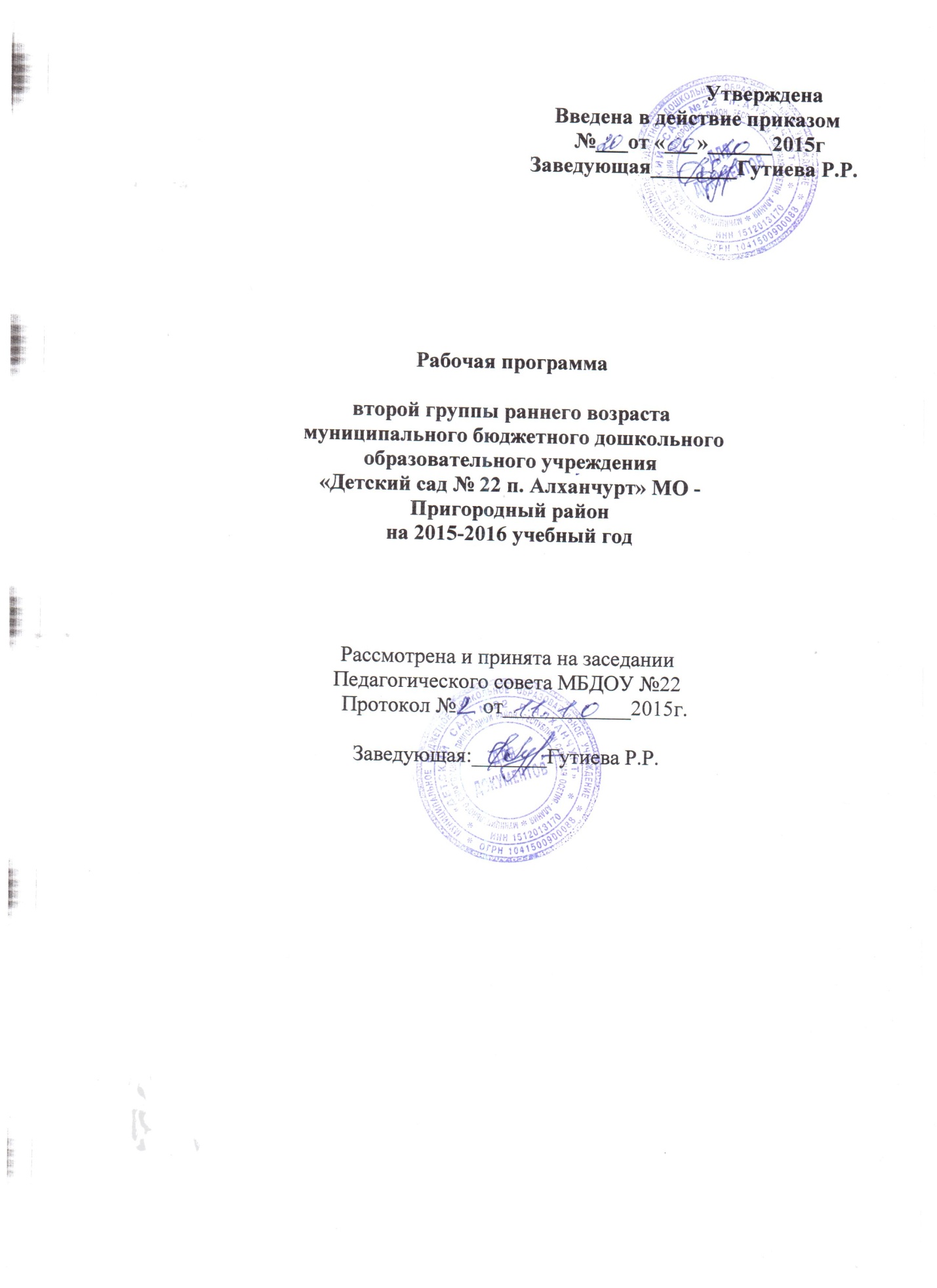 СодержаниеI.Целевой раздел  ........................................................................................................ 31.1.Пояснительная записка…………………………………………………………………….31.2. Возрастные особенности детей 2- 4 лет  ………………………………………………….41.3. Целевые ориентиры……………………………………………………………………….5II.Организационный раздел…………………………………………………………………62.1.Организация режима пребывания детей в ДОУ…………………………………………62.2. Перечень основных видов НОД………………………………………………………….72.3. Годовое тематическое планирование.…………………………………………………...82.4. Предметно-развивающая среда…………………………………………………………..10III.Содержательный раздел ………………………………………………………………...13Содержание психолого-педагогической работы3.1.Образовательная область «Физическое развитие» (перспективное планирование)….. 133.2.Образовательная область «Социально-коммуникативное развитие» (перспективное планирование)…………………..................................................................................................203.3.Образовательная область «Познавательное развитие» (перспективное планирование)…………………………………………………………………………………..303.4. Образовательная область «Речевое развитие» (перспективное планирование)… …....333.5. Образовательная область «Художественно-эстетическое развитие» (перспективное планирование) ………………………………………………………………………………….39IV. План работы с родителями …………………………………………………………..... 43V.  План работы по НРК……………………………………………………………………. 46Список литературы………………………………………………………………………….I.  ЦЕЛЕВОЙ РАЗДЕЛ1.1. Пояснительная запискаЦели и задачи реализации ПрограммыРабочая программа второй группы раннего возраста составлена с учетом требований основной общеобразовательной программы МБДОУ «Детский сад № 22 п. Алханчурт».     С детьми данной группы работают воспитатели и следующие  специалисты: музыкальный руководитель, воспитатель по обучению татарского языка. Педагоги организуют образовательную деятельность, осуществляемую в процессе организации различных видов деятельности, образовательную деятельность, осуществляемую в ходе режимных моментов, самостоятельную деятельность, организуют взаимодействие с семьями воспитанниковв соответствии с требованиями ФГОС .Ведущие цели Программы — создание благоприятных условий для полноценного проживания ребенком дошкольного детства, формирование основ базовой культуры личности, всестороннее развитие психических и физических качеств в соответствии с возрастными и индивидуальными особенностями, подготовка к жизни в современном обществе, к обучению в школе, обеспечение безопасности жизнедеятельности дошкольника.Особое внимание уделяется развитию личности ребенка, сохранению и укреплению здоровья детей, а также воспитанию у дошкольников таких качеств, как:• патриотизм;• активная жизненная позиция;• творческий подход в решении различных жизненных ситуаций;• уважение к традиционным ценностям.Эти цели реализуются в процессе разнообразных видов детской деятельности: игровой, коммуникативной, трудовой, познавательно-исследовательской, продуктивной, музыкально-художественной, чтения.Настоящая рабочая программа разработана на основе примерной основной образовательной  программы дошкольного образования « От рождения до школы»/ Под ред. Н,Е. Вераксы, Т.С.Комаровой, М,.А. Васильевой., образовательной программы ДОУ.Рабочая программа определяет содержание и организацию воспитательно-образовательного процесса для детей второй младшей группы и направлена на формирование общей культуры, развитие физических, интеллектуальных и личностных качеств, формирование предпосылок учебной деятельности, обеспечивающих социальную успешность, сохранение и укрепление здоровья детей.      Исходя из поставленной цели, формируются следующие задачи:1.Укрепление здоровья, приобщение к здоровому образу жизни, развитие двигательной и гигиенической культуры детей.2. Развитие гуманистической направленности отношения детей к миру, воспитание культуры общения, эмоциональной отзывчивости и доброжелательности к людям.3. Развитие эстетических чувств детей, творческих способностей, эмоционально-ценностных ориентаций, приобщение воспитанников к искусству и художественной литературе.4. Развитие познавательной активности, познавательных интересов. Интеллектуальных способностей детей, самостоятельности и инициативы, стремления к активной деятельности и творчеству.       Таким образом, решение программных задач осуществляется в совместной деятельности взрослых и детей и самостоятельной деятельности детей не только в рамках непосредственно образовательной деятельности, но и при проведении режимных моментов в соответствии со спецификой дошкольного образования. Содержание рабочей программы включает совокупность образовательных областей, которые обеспечивают разностороннее развитие детей с учетом их возрастных и индивидуальных особенностей по основным направлениям: физическому, социально-личностному, познавательно- речевому и художественно-эстетическому.Для реализации национально-регионального компонента используется «Региональная программа дошкольного образования» Р.К.Шаеховой. Деятельность взрослых и детей по реализации регионального компонента организуется в режиме дня в двух основных моделях- совместной деятельности взрослого и детей и самостоятельной деятельности детей. Решение обозначенных в Рабочей программе целей и задач воспитания возможно только при целенаправленном влиянии педагога на ребёнка с первых дней его пребывания в дошкольном образовательном учреждении. 1.2. Возрастные особенности детей   2 –4 годаВ возрасте 2–3.5 лет ребенок постепенно выходит за пределы семейного круга. Его общение становится внеситуативным. Взрослый становится для ребенка не только членом семьи, но и носителем определенной общественной функции. Желание ребенка выполнять такую же функцию приводит к противоречию с его реальными возможностями. Это противоречие разрешается через развитие игры, которая становится ведущим видом деятельности в дошкольном возрасте. Главной особенностью игры является ее условность: выполнение одних действий с одними предметами предполагает их отнесенность к другим действиям с другими предметами. Основным содержанием игры младших дошкольников являются действия с игрушками и предметами-заместителями. Продолжительность игры небольшая. Младшие дошкольники ограничиваются игрой с одной-двумя ролями и простыми, неразвернутыми сюжетами. Игры с правилами в этом возрасте только начинают формироваться.Изобразительная деятельность ребенка зависит от его представлений о предмете. В этом возрасте они только начинают формироваться. Графические образы бедны. У одних детей в изображениях отсутствуют детали, у других рисунки могут быть более детализированы. Дети уже могут использовать цвет.Большое значение для развития мелкой моторики имеет лепка.Младшие дошкольники способны под руководством взрослого вылепить простые предметы. Известно, что аппликация оказывает положительное влияние на развитие восприятия. В этом возрасте детям доступны простейшие виды аппликации.Конструктивная деятельность в младшем дошкольном возрасте ограничена возведением несложных построек по образцу и по замыслу. В младшем дошкольном возрасте развивается перцептивная деятельность. Дети от использования предэталонов — индивидуальных единиц восприятия, переходят к сенсорным эталонам — культурно-выработанным средствам восприятия. К концу младшего дошкольного возраста дети могут воспринимать до 5 и более форм предметов и до 7 и более цветов, способны дифференцировать предметы по величине, ориентироваться в пространстве группы детского сада, а при определенной организации образовательного процесса — и в помещении всего дошкольного учреждения.Развиваются память и внимание. По просьбе взрослого дети могут запомнить 3–4 слова и 5–6 названий предметов. К концу младшего дошкольного возраста они способны запомнить значительные отрывки из любимых произведений.Продолжает развиваться наглядно-действенное мышление. При этом преобразования ситуаций в ряде случаев осуществляются на основе целенаправленных проб с учетом желаемого результата. Дошкольники способны установить некоторые скрытые связи и отношения между предметами.В младшем дошкольном возрасте начинает развиваться воображение, которое особенно наглядно проявляется в игре, когда одни объекты выступают в качестве заместителей других. Взаимоотношения детей обусловлены нормами и правилами. В результате целенаправленного воздействия они могут усвоить относительно большое количество норм, которые выступают основанием для оценки собственных действий и действий других детей. Взаимоотношения детей ярко проявляются в игровой деятельности.Они скорее играют рядом, чем активно вступают во взаимодействие.Однако уже в этом возрасте могут наблюдаться устойчивые избирательные взаимоотношения. Конфликты между детьми возникают преимущественно по поводу игрушек. Положение ребенка в группе сверстников во многом определяется мнением воспитателя.В младшем дошкольном возрасте можно наблюдать соподчинение мотивов поведения в относительно простых ситуациях. Сознательное управление поведением только начинает складываться; во многом поведение ребенка еще ситуативно. Вместе с тем можно наблюдать и случаи ограничения собственных побуждений самим ребенком, сопровождаемые словесными указаниями. Начинает развиваться самооценка, при этомдети в значительной мере ориентируются на оценку воспитателя. Продолжает развиваться также их половая идентификация, что проявляется в характере выбираемых игрушек и сюжетов.1.3.Целевые ориентиры на этапезавершения дошкольного образования• Ребенок овладевает основными культурными средствами, способами деятельности, проявляет инициативу и самостоятельность в разных видах деятельности — игре, общении, познавательно-исследовательской деятельности, конструировании и др.; способен выбирать себе род занятий, участников по совместной деятельности.• Ребенок обладает установкой положительного отношения к миру, к разным видам труда, другим людям и самому себе, обладает чувством собственного достоинства; активно взаимодействует со сверстниками и взрослыми, участвует в совместных играх.• Способен договариваться, учитывать интересы и чувства других, сопереживать неудачам и радоваться успехам других, адекватно проявляет свои чувства, в том числе чувство веры в себя, старается разрешать конфликты. Умеет выражать и отстаивать свою позицию по разным вопросам.• Способен сотрудничать и выполнять как лидерские, так и исполнительские функции в совместной деятельности.• Понимает, что все люди равны вне зависимости от их социального происхождения, этнической принадлежности, религиозных и других верований, их физических и психических особенностей.• Проявляет эмпатию по отношению к другим людям, готовность прийти на помощь тем, кто в этом нуждается.• Проявляет умение слышать других и стремление быть понятымдругими.• Ребенок обладает развитым воображением, которое реализуется в разных видах деятельности, и прежде всего в игре; владеет разными формами и видами игры, различает условную и реальную ситуации; умеет подчиняться разным правилам и социальным нормам. Умеет распознавать различные ситуации и адекватно их оценивать.• Ребенок достаточно хорошо владеет устной речью, может выражать свои мысли и желания, использовать речь для выражения своих мыслей, чувств и желаний, построения речевого высказывания в ситуации общения, выделять звуки в словах, у ребенка складываются предпосылки грамотности.• У ребенка развита крупная и мелкая моторика; он подвижен, вынослив, владеет основными движениями, может контролировать свои движения и управлять ими.• Ребенок способен к волевым усилиям, может следовать социальным нормам поведения и правилам в разных видах деятельности, во взаимоотношениях со взрослыми и сверстниками, может соблюдать правила безопасного поведения и навыки личной гигиены.• Проявляет ответственность за начатое дело.• Ребенок проявляет любознательность, задает вопросы взрослым и сверстникам, интересуется причинно-следственными связями, пытается самостоятельно придумывать объяснения явлениям природы и поступкам людей; склонен наблюдать, экспериментировать. Обладает начальными знаниями о себе, о природном и социальном мире, в котором он живет; знаком с произведениями детской литературы, обладает эле-ментарными представлениями из области живой природы, естествознания, математики, истории и т.п.; способен к принятию собственных решений, опираясь на свои знания и умения в различных видах деятельности.• Открыт новому, то есть проявляет желание узнавать новое, самостоятельно добывать новые знания; положительно относится к обучению в школе.• Проявляет уважение к жизни (в различных ее формах) и заботу об окружающей среде.• Эмоционально отзывается на красоту окружающего мира, произведения народного и профессионального искусства (музыку, танцы, театральную деятельность, изобразительную деятельность и т. д.).• Проявляет патриотические чувства, ощущает гордость за свою страну, ее достижения, имеет представление о ее географическом разнообразии, многонациональности, важнейших исторических событиях.• Имеет первичные представления о себе, семье, традиционных семейных ценностях, включая традиционные гендерные ориентации, проявляет уважение к своему и противоположному полу.• Соблюдает элементарные общепринятые нормы, имеет первичные ценностные представления о том, «что такое хорошо и что такое плохо», стремится поступать хорошо; проявляет уважение к старшим и заботу о младших.• Имеет начальные представления о здоровом образе жизни. Воспринимает здоровый образ жизни как ценность.II.Организационный  раздел2.1. Организация режима пребывания детей в образовательном учрежденииВ детском саду разработан гибкий режим дня, учитывающий возрастные психофизиологические возможности детей, их интересы и потребности, обеспечивающий взаимосвязь планируемых занятий с повседневной жизнью детей в детском саду. Кроме того, учитываются климатические условия (в течение года режим дня меняется дважды). В отличие от зимнего в летний оздоровительный период увеличивается время пребывания детей на прогулке. Прогулка организуется 2 раза в день: в первую половину дня - до обеда и во вторую половину - после дневного сна или перед уходом детей домой. При температуре воздуха ниже -15°С и скорости ветра более 7 м/с продолжительность прогулки сокращается. Прогулка не проводится при температуре воздуха ниже -20°С и скорости ветра более 15 м/с. Во время прогулки с детьми проводятся игры и физические упражнения. Подвижные игры проводят в конце прогулки перед возвращением детей в помещение ДОУ. Самостоятельная деятельность детей (игры, подготовка к занятиям, личная гигиена и др.) занимает в режиме дня не менее 3-4 часов. В режиме дня указана общая длительность организованной образовательной деятельности, включая перерывы между ее различными видами. Педагог самостоятельно дозирует объем образовательной нагрузки, не превышая при этом максимально допустимую санитарно-эпидемиологическими правилами и нормативами нагрузку. Для эффективного решения программных задач крайне желательно ежедневное чтение. Для детей 3-4 лег длительность чтения с обсуждением прочитанного рекомендуется до 10 -15 минут.Режим дня на холодный период2.2. Перечень основных видов организованной образовательной деятельности во 2 группе раннего возрастаПо действующему СанПиН для детей возраста от 2 до 4 лет планируют не более 10 занятий в неделю продолжительностью не более 15 минут (СанПиН 2.4.1.1249-03). Программа разработана в соответствии с культурно-историческими подходами к проблеме развития детей дошкольного возраста, сочетает принципы научной обоснованности и практической применимости. Ее реализация основывается на комплексно-тематическом принципе построения образовательного процесса, принципах целостности и интеграции дошкольного образования, строится на адекватных возрасту видах деятельности и формах работы с детьми.                                                                         Программа обеспечивает осуществление образовательного процесса в двух основных организационных моделях, включающих совместную деятельность взрослого и детей, самостоятельную деятельность  детей; предусматривает внедрение адекватной возрастным возможностям учебной модели при осуществлений образовательного процесса с детьми, обеспечивает преемственность с примерными основными общеобразовательными программами дошкольного образования. Программа направлена на всестороннее физическое, социально- личностное,  познавательно-речевое, художественно-эстетическое развитие. Рабочая программа предусматривает обогащение детского развития посредством приобщения к истокам культуры родного края через использование в образовательной деятельности Национально-регионального компонента (в непосредственно-образовательной деятельности - знакомство детей с названием предметов, явлений на осетинском языке; в разговорной речи воспитателями, в том числе и русскоязычными, используется осетинская речь (при приветствии и прощании с детьми, умывании, укладывании спать и т.д.); в вечернее время осуществляется прослушивание сказок на осетинском языке на аудио-носителе, чтение произведений писателей писателей и поэтов на русском и осетинском языке; проводятся национальные подвижные игры народов Северной Осетии).2.3 Годовое тематическое планирование2.4. Предметно-развивающая средаРазвивающая предметно-пространственная среда обеспечивает:реализацию различных образовательных программ; учет национально-культурных, климатических условий, в которых осуществляется  образовательная деятельность; учет возрастных особенностей детей. Развивающая  среда  построена  на  следующих  принципах:1) насыщенность; 2) трансформируемость; 3) полифункциональность; 4) вариативность; 5) доступность; 6) безопасность. Насыщенность среды соответствует возрастным возможностям детей и содержанию Программы. Образовательное пространство оснащено средствами обучения и воспитания, соответствующими материалами, игровым, спортивным, оздоровительным оборудованием, инвентарем, которые обеспечивают: игровую, познавательную, исследовательскую и творческую активность всех воспитанников, экспериментирование с доступными детям материалами (в том числе с песком и водой); двигательную активность, в том числе развитие крупной и мелкой моторики, участие в подвижных играх и соревнованиях; эмоциональное благополучие детей во взаимодействии с предметно-пространственным окружением; возможность самовыражения детей. Трансформируемость пространства дает возможность изменений предметно-пространственной среды в зависимости от образовательной ситуации, в том числе от меняющихся интересов и возможностей детей; Полифункциональность материалов позволяет разнообразно использовать различные составляющих предметной среды: детскую мебель, маты, мягкие модули, ширмы, природные материалы, пригодные в разных видах детской активности (в том числе в качестве предметов-заместителей в детской игре). Вариативность среды позволяет создать различные пространства (для игры, конструирования, уединения и пр.), а также разнообразный материал, игры, игрушки и оборудование, обеспечивают свободный выбор детей. Игровой материал периодически сменяется, что стимулирует игровую, двигательную, познавательную и исследовательскую активность детей. Доступность среды создает условия для свободного доступа детей к играм, игрушкам, материалам, пособиям, обеспечивающим все основные виды детской активности; исправность и сохранность материалов и оборудования. Безопасность предметно-пространственной среды обеспечивает соответствие всех ее элементов требованиям по надежности и безопасности их использования.Требования к уголкам НРК + УМК   в  детском саду.Дети дошкольного возраста, изучающие осетинский язык, осваивают его в условиях искусственно созданной языковой среды. Языковая среда имеет развивающий характер. Понятие языковой развивающей среды включает как собственно языковое окружение (языковую среду), так и предметно-развивающую среду ребенка. В детском саду создан уголок для занятий осетинским языком. В нём имеются государственные символы РСО - Алания и РФ, фотографии с изображением главных достопримечательностей родного города, столицы, красочные альбомы осетинского (русского) декоративно-прикладного искусства, развивающие игры, различные детские рисунки, проекты, мнемосхемы, игрушки - герои осетинских сказок, детская художественная литература, аудио-, видеозаписи и т. д. Научиться говорить на осетинском языке – это не только выучить слова и выражения, но и научиться жить в другом культурном пространстве. Изучение другого языка – это и знакомство с другой культурой, с праздниками и обычаями другого народа, сказками, детскими играми и фольклором. Таким образом, в понятие языковой среды, добавляется слово культурная.Вторая группа раннего возраста(2-3 лет)III.  Содержательный  разделСодержание психолого-педагогической работы.3.1. Образовательная область «Физическое развитие»Основные цели и задачиФормирование начальных представлений о здоровом образе жизни.умение различать и называть органы чувств (глаза, рот, нос, уши), дать представление об их роли в организме и о том, как их беречь и ухаживать за ними.Дать представление о полезной и вредной пище; об овощах и фруктах, молочных продуктах, полезных для здоровья человека.Формировать представление о том, что утренняя зарядка, игры, физические упражнения вызывают хорошее настроение; с помощью сна восстанавливаются силы.Познакомить детей с упражнениями, укрепляющими различные органы и системы организма. Дать представление о необходимости закаливания.Физическая культура. Сохранение, укрепление и охрана здоровья детей; повышение умственной и физической работоспособности, предупреждение утомления.Обеспечение гармоничного физического развития, совершенствование умений и навыков в основных видах движений, воспитание красоты, грациозности, выразительности движений, формирование правильной осанки.Формирование потребности в ежедневной двигательной деятельности. Развитие инициативы, самостоятельности и творчества в двигательной активности, способности к самоконтролю, самооценке при выполнении движений.Развитие интереса к участию в подвижных и спортивных играх и физических упражнениях, активности в самостоятельной двигательной деятельности; интереса и любви к спорту.Продолжать развивать разнообразные виды движений. Учить детей ходить и бегать свободно, не шаркая ногами, не опуская головы, сохраняя перекрестную координацию движений рук и ног. Приучать действовать совместно. Учить строиться в колонну по одному, шеренгу, круг, находить свое место при построениях.Учить энергично отталкиваться двумя ногами и правильно приземляться в прыжках с высоты, на месте и с продвижением вперед; принимать правильное исходное положение в прыжках в длину и высоту с места; в метании мешочков с песком, мячей диаметром 15–20 см.Закреплять умение энергично отталкивать мячи при катании, бросании. Продолжать учить ловить мяч двумя руками одновременно.Обучать хвату за перекладину во время лазанья. Закреплять умениеползать.Учить сохранять правильную осанку в положениях сидя, стоя, в движении, при выполнении упражнений в равновесии.Учить кататься на санках, садиться на трехколесный велосипед, кататься на нем и слезать с него.Учить детей надевать и снимать лыжи, ходить на них, ставить лыжи на место.Учить реагировать на сигналы «беги», «лови», «стой» и др.; выполнять правила в подвижных играх.Развивать самостоятельность и творчество при выполнении физических упражнений, в подвижных играх.Подвижные игры. Развивать активность и творчество детей в процессе двигательной деятельности. Организовывать игры с правилами.Поощрять самостоятельные игры с каталками, автомобилями, тележками, велосипедами, мячами, шарами. Развивать навыки лазанья, ползания; ловкость, выразительность и красоту движений. Вводить в игры более сложные правила со сменой видов движений.Воспитывать у детей умение соблюдать элементарные правила, согласовывать движения, ориентироваться в пространстве.Перспективный план работы по образовательной области «Физическое развитие»«Формирование начальных представлений о здоровом образе жизни.»«Физическая культура»3.2.ОБРАЗОВАТЕЛЬНАЯ ОБЛАСТЬ«СОЦИАЛЬНО-КОММУНИКАТИВНОЕ РАЗВИТИЕ»Основные цели и задачиСоциализация, развитие общения, нравственное воспитание. Усвоение норм и ценностей, принятых в обществе, воспитание моральных и нравственных качеств ребенка, формирование умения правильно оценивать свои поступки и поступки сверстников.Развитие общения и взаимодействия ребенка с взрослыми и сверстниками, развитие социального и эмоционального интеллекта, эмоциональной отзывчивости, сопереживания, уважительного и доброжелательного отношения к окружающим.Формирование готовности детей к совместной деятельности, развитие умения договариваться, самостоятельно разрешать конфликты с сверстниками.Ребенок в семье и сообществе, патриотическое воспитание. Формирование образа Я, уважительного отношения и чувства принадлежности к своей семье и к сообществу детей и взрослых в организации; формирование гендерной, семейной, гражданской принадлежности; воспитание любви к Родине, гордости за ее достижения, патриотических чувств.Самообслуживание, самостоятельность, трудовое воспитание. Развитие навыков самообслуживания; становление самостоятельности, целенаправленности и саморегуляции собственных действий. Воспитание культурно-гигиенических навыков.Формирование позитивных установок к различным видам труда и творчества, воспитание положительного отношения к труду, желания трудиться. Воспитание ценностного отношения к собственному труду, труду других людей и его результатам. Формирование умения ответственно относиться к порученному заданию (умение и желание доводить дело до конца, стремление сделать его хорошо). Формирование первичных представлений о труде взрослых, его роли в обществе и жизни каждого человека.Формирование основ безопасности. Формирование первичных представлений о безопасном поведении в быту, социуме, природе. Воспитание осознанного отношения к выполнению правил безопасности. Формирование осторожного и осмотрительного отношения к потенциально опасным для человека и окружающего мира природы ситуациям. Формирование представлений о некоторых типичных опасных ситуациях и способах поведения в них. Формирование элементарных представлений о правилах безопасности дорожного движения; воспитание осознанного отношения к необходимости выполнения этих правил.Перспективное планирование по образовательной области «Социально-коммуникативное развитие» «Социализация, развитие общения, нравственное воспитание» «Трудовое воспитание»Культурно-гигиенические навыки. Совершенствовать культурно-гигиенические навыки, формировать простейшие навыки поведения во время еды, умывания.Приучать детей следить за своим внешним видом; учить правильно пользоваться мылом, аккуратно мыть руки, лицо, уши; насухо вытираться после умывания, вешать полотенце на место, пользоваться расческой и носовым платком.Формировать элементарные навыки поведения за столом: умение правильно пользоваться столовой и чайной ложками, вилкой, салфеткой; не крошить хлеб, пережевывать пищу с закрытым ртом, не разговаривать с полным ртом.Самообслуживание. Учить детей самостоятельно одеваться и раздеваться в определенной последовательности (надевать и снимать одежду, расстегивать и застегивать пуговицы, складывать, вешать предметы одежды и т. п.). Воспитывать навыки опрятности, умение замечать непорядок в одежде и устранять его при небольшой помощи взрослых.Общественно-полезный труд. Формировать желание участвовать в посильном труде, умение преодолевать небольшие трудности. Побуждать детей к самостоятельному выполнению элементарных поручений: готовить материалы к занятиям (кисти, доски для лепки и пр.), после игры убирать на место игрушки.Во второй половине года начинать формировать у детей умения, необходимые при дежурстве по столовой (помогать накрывать стол к обеду: раскладывать ложки, расставлять хлебницы (без хлеба), тарелки, чашки и т. п.).Труд в природе. Воспитывать желание участвовать в уходе за растениями и животными в уголке природы и на участке: с помощью взрослого кормить рыб, птиц, поливать комнатные растения, растения на грядках, сажать лук, собирать овощи, расчищать дорожки от снега, счищать снег со скамеек.Уважение к труду взрослых. Формировать положительное отношение к труду взрослых. Рассказывать детям о понятных им профессиях (воспитатель, помощник воспитателя, музыкальный руководитель, врач, продавец, повар, шофер, строитель), расширять и обогащать представления о трудовых действиях, результатах труда. Воспитывать уважение к людям знакомых профессий. Побуждать оказывать помощь взрослым, воспитывать бережное отношение к результатам их труда.             «Формирование основ безопасности»Безопасное поведение в природе. Формировать представления о простейших взаимосвязях в живой и неживой природе. Знакомить с правилами поведения в природе (не рвать без надобности растения, не ломать ветки деревьев, не трогать животных и др.).Безопасность на дорогах. Расширять ориентировку в окружающем пространстве. Знакомить детей с правилами дорожного движения.Учить различать проезжую часть дороги, тротуар, понимать значение зеленого, желтого и красного сигналов светофора.Формировать первичные представления о безопасном поведении на дорогах (переходить дорогу, держась за руку взрослого).Знакомить с работой водителя.Безопасность собственной жизнедеятельности. Знакомить с источниками опасности дома (горячая плита, утюг и др.).Формировать навыки безопасного передвижения в помещении (осторожно спускаться и подниматься по лестнице, держась за перила; открывать и закрывать двери, держась за дверную ручку).Формировать умение соблюдать правила в играх с мелкими предметами (не засовывать предметы в ухо, нос; не брать их в рот).Развивать умение обращаться за помощью к взрослым.Развивать умение соблюдать правила безопасности в играх с песком,водой, снегом.3.3.Образовательная область «Познавательное развитие»Основные цели и задачиРазвитие познавательно-исследовательской деятельности. Развитие познавательных интересов детей, расширение опыта ориентировки в окружающем, сенсорное развитие, развитие любознательности и познавательной мотивации; формирование познавательных действий, становление сознания; развитие воображения и творческой активности;формирование первичных представлений об объектах окружающего мира, о свойствах и отношениях объектов окружающего мира (форме, цвете, размере, материале, звучании, ритме, темпе, причинах и следствиях и др.).Развитие восприятия, внимания, памяти, наблюдательности, способности анализировать, сравнивать, выделять характерные, существенные признаки предметов и явлений окружающего мира; умения устанавливать простейшие связи между предметами и явлениями, делать простейшие обобщения.Приобщение к социокультурным ценностям. Ознакомление с окружающим социальным миром, расширение кругозора детей, формирование целостной картины мира.Формирование первичных представлений о малой родине и Отечестве, представлений о социокультурных ценностях нашего народа, об отечественных традициях и праздниках.Формирование элементарных представлений о планете Земля как общем доме людей, о многообразии стран и народов мира.Формирование элементарных математических представлений. Формирование элементарных математических представлений, первичных представлений об основных свойствах и отношениях объектов окружающего мира: форме, цвете, размере, количестве, числе, части и целом, пространстве и времени.Ознакомление с миром природы. Ознакомление с природой и природными явлениями. Развитие умения устанавливать причинно-следственные связи между природными явлениями. Формирование первичных представлений о природном многообразии планеты Земля. Формирование элементарных экологических представлений. Формирование понимания того, что человек — часть природы, что он должен беречь, охранять и защищатьее, что в природе все взаимосвязано, что жизнь человека на Земле во многом зависит от окружающей среды. Воспитание умения правильно вести себя в природе. Воспитание любви к природе, желания беречь ее.Перспективное планирование по образовательной области «Познавательное развитие».      3.4.Образовательная область «Речевое развитие»Основные цели и задачиРазвитие речи. Развитие свободного общения с взрослыми и детьми, овладение конструктивными способами и средствами взаимодействия с окружающими.Развитие всех компонентов устной речи детей: грамматического строя речи, связной речи — диалогической и монологической форм; формирование словаря, воспитание звуковой культуры речи. Практическое овладение воспитанниками нормами речи.Продолжать помогать детям общаться со знакомыми взрослыми и сверстниками посредством поручений (спроси, выясни, предложи помощь, поблагодари и т. п.).Подсказывать детям образцы обращения к взрослым, зашедшим в группу («Скажите: „Проходите, пожалуйста“», «Предложите: „Хотите посмотреть...“», «Спросите: „Понравились ли наши рисунки?“»).В быту, в самостоятельных играх помогать детям посредством речи взаимодействовать и налаживать контакты друг с другом («Посоветуй Мите перевозить кубики на большой машине», «Предложи Саше сделать ворота пошире», «Скажи: „Стыдно драться! Ты уже большой“»).В целях развития инициативной речи, обогащения и уточнения представлений о предметах ближайшего окружения предоставлять детям для самостоятельного рассматривания картинки, книги, наборы предметов.Продолжать приучать детей слушать рассказы воспитателя о забавных случаях из жизни.Формирование словаря.На основе обогащения представлений о ближайшем окружении продолжать расширять и активизировать словарный запас детей. Уточнять названия и назначение предметов одежды, обуви, головных уборов, посуды, мебели, видов транспорта.Учить детей различать и называть существенные детали и части предметов (у платья — рукава, воротник, карманы, пуговицы), качества (цвет и его оттенки, форма, размер), особенности поверхности (гладкая, пушистая, шероховатая), некоторые материалы и их свойства (бумага легко рвется и размокает, стеклянные предметы бьются, резиновые игрушки после сжимания восстанавливают первоначальную форму), место- положение (за окном, высоко, далеко, под шкафом). Обращать внимание детей на некоторые сходные по назначению предметы (тарелка — блюдце, стул — табурет — скамеечка, шуба — пальто — дубленка).Учить понимать обобщающие слова (одежда, посуда, мебель, овощи, фрукты, птицы и т. п.); называть части суток (утро, день, вечер, ночь); называть домашнихживотных и их детенышей, овощи и фрукты.Звуковая культура речи.Продолжать учить детей внятно произносить в словах гласные (а, у, и, о, э) и некоторые согласные звуки: п — б — т — д — к — г; ф — в; т — с — з — ц. Развивать моторику речедвигательного аппарата, слуховое восприятие, речевой слух и речевое дыхание, уточнять и закреплять артикуляцию звуков. Вырабатывать правильный темп речи, интонационную выразительность. Учить отчетливо произносить слова и короткие фразы говорить спокойно, с естественными интонациями.Грамматический строй речи. Продолжать учить детей согласовывать прилагательные с существительными в роде, числе, падеже; употреблять существительные с предлогами (в, на, под, за, около). Помогать употреблять в речи имена существительные в форме единственного и множественного числа, обозначающие животных и их детенышей (утка — утенок — утята); форму множественного числа существительных в родительном падеже (ленточек, матрешек, книг, груш, слив). Относиться к словотворчеству детей как к этапу активного овладения грамматикой, подсказывать им правильную форму слова.Помогать детям получать из нераспространенных простых предложений (состоят только из подлежащего и сказуемого) распространенные путем введения в них определений, дополнений, обстоятельств; составлять предложения с однородными членами («Мы пойдем в зоопарк и увидим слона, зебру и тигра»).Связная речь.Развивать диалогическую форму речи. Вовлекать детей в разговор во время рассматривания предметов, картин, иллюстраций; наблюдений за живыми объектами; после просмотра спектаклей, мультфильмов.Обучать умению вести диалог с педагогом: слушать и понимать заданный вопрос, понятно отвечать на него, говорить в нормальном темпе не перебивая говорящего взрослого.Напоминать детям о необходимости говорить «спасибо», «здравствуйте», «до свидания», «спокойной ночи» (в семье, группе).Помогать доброжелательно общаться друг с другом.Формировать потребность делиться своими впечатлениями с воспитателями и родителями.Художественная литература. Воспитание интереса и любви к чтению; развитие литературной речи.Воспитание желания и умения слушать художественные произведения, следить за развитием действия.Читать знакомые, любимые детьми художественные произведения, рекомендованные программой для первой младшей группы. Воспитывать умение слушать новые сказки, рассказы, стихи, следить за развитием действия, сопереживать героям произведения. Объяснять детям поступки персонажей и последствия этих поступков. Повторятьнаиболее интересные, выразительные отрывки из прочитанного произведения, предоставляя детям возможность договаривать слова и несложные для воспроизведения фразы.Учить с помощью воспитателя инсценировать и драматизировать не большие отрывки из народных сказок.Учить детей читать наизусть потешки и небольшие стихотворения.Продолжать способствовать формированию интереса к книгам. Регулярно рассматривать с детьми иллюстрации.Перспективное планирование по образовательной области «Речевое развитие»Развитие речи«Художественная литература»3.5.Образовательная область «Художественно- эстетическое развитие»Основные цели  и задачиФормирование интереса к эстетической стороне окружающей действительности, эстетического отношения к предметам и явлениям окружающего мира, произведениям искусства; воспитание интереса к художественно-творческой деятельности.Развитие эстетических чувств детей, художественного восприятия, образных представлений, воображения, художественно-творческих способностей.Развитие детского художественного творчества, интереса к самостоятельной творческой деятельности (изобразительной, конструктивно-модельной, музыкальной и др.); удовлетворение потребности детей в самовыражении.Приобщение к искусству. Развитие эмоциональной восприимчивости, эмоционального отклика на литературные и музыкальные произведения, красоту окружающего мира, произведения искусства.Приобщение детей к народному и профессиональному искусству (словесному, музыкальному, изобразительному, театральному, к архитектуре) через ознакомление с лучшими образцами отечественного и мирового искусства; воспитание умения понимать содержание произведений искусства.Формирование элементарных представлений о видах и жанрах искусства, средствах выразительности в различных видах искусстваИзобразительная деятельность. Развитие интереса к различным видам изобразительной деятельности; совершенствование умений в рисовании, лепке, аппликации, художественном труде.Воспитание эмоциональной отзывчивости при восприятии произведений изобразительного искусства.Воспитание желания и умения взаимодействовать со сверстниками при создании коллективных работ.Конструктивно-модельная деятельность. Приобщение к конструированию; развитие интереса к конструктивной деятельности, знакомство с различными видами конструкторов.Воспитание умения работать коллективно, объединять свои поделки в соответствии с общим замыслом, договариваться, кто какую часть работы будет выполнять.Музыкально-художественная деятельность. Приобщение к музыкальному искусству; формирование основ музыкальной культуры, ознакомление с элементарными музыкальными понятиями, жанрами; воспитание эмоциональной отзывчивости при восприятии музыкальных произведений.Развитие музыкальных способностей: поэтического и музыкального слуха, чувства ритма, музыкальной памяти; формирование песенного, музыкального вкуса.Воспитание интереса к музыкально-художественной деятельности, совершенствование умений в этом виде деятельности.Развитие детского музыкально-художественного творчества, реализация самостоятельной творческой деятельности детей; удовлетворение потребности в самовыражении.Перспективное планирование по образовательной области «Художественно-эстетическое развитие»Изобразительная деятельность.IV. План работы с родителями V. План работы по НРКЕженедельное чтение детской осетинской художественной литературы.III.Список литературы1.Голицина Н.С. Комплексно-тематическое планирование образовательной деятельности в детском саду. 2 младшая группа.2013 г.2. Голицина Н.С. «Конспекты комплексно-тематических занятий» 2013г.3.Гербова В.В.Занятия по развитию речи. 2 младшая группа 2010г.4. Пензулаева Л.И. «Физкультурные занятия в детском саду. 2 младшая группа. 2009г.5. Дыбина О.В «. Занятия по ознакомлению с окружающим миром.»2009г.6.Соломенникова О.А.  «Занятия по формированию элементарных экологических представлений» 2010 г7.Старцева О.Ю. «Занятия по конструированию с детьми 3-7 лет» 2010 г8.Книга для чтения в детском саду и дома 2-4 года.9.Лыкова И.А.Изобразительная деятельность в детском саду.Вид деятельности(2- 4 года)Прием, осмотр, самостоятельная деятельность, игры, труд, наблюдения, утренняя гимнастика, прогулка7.00-8.20Подготовка к завтраку, завтрак8.20-9.00Непосредственно-образовательная деятельность9.00-9.40Подготовка к прогулке, прогулка9.40-11.45Возвращение с прогулки.игры11.45-12.00Подготовка к обеду, обед                        12.00-12.20Подготовка ко сну, сон12.20-15.00Постепенный подъем, закаливающие и гигиенические процедуры15.00-15.15Полдник15.15-15.25НОД, дополнительное образование15.25-15.40Самостоятельная деятельность, индивидуальная работа .игры15.40-16.15Прогулка, самостоятельная игровая деятельность16.15-18.00Виды организованной деятельностиКоличествоПознавательное развитиеПознавательно исследовательская и продуктивная (конструктивная) деятельность.  Формирование элементарных математических представлений. Формирование  целостной картины мира2Развитие речи. 1РисованиеЛепкаАппликация                                                                                                                      11 раз в 2 недели1 раз в 2 неделиФизическая культура3Музыка2Общее количество10Утренняя гимнастикаежедневноСитуативные беседы при проведении режимных моментовежедневноЧтение художественной литературыежедневноПрогулка ежедневноСамостоятельная деятельность детей в центрах развитияежедневноСентябрь Сентябрь 1 неделя«Мы пришли в детский сад»2 неделя«Наши игрушки»3 неделя«Мы дружные ребята»4 неделя«Мы играем»Октябрь Октябрь 1 неделя«Кто заботится о нас»2 неделя«Повара готовят вкусно»3 неделя«Кто нас лечит»4 неделя«Работа в прачечной»Ноябрь Ноябрь 1 неделя«Осень»2 неделя«Овощи»3 неделя«Фрукты»4 неделя«Витамины»Декабрь Декабрь 1 неделя«Домашние животные»2 неделя«Домашние птицы»3 неделя«Дикие животные»4 неделя«Новый год»Январь Январь 1 неделя«Рождественские каникулы»2 неделя«Вспоминаем елку»3 неделя«Зимушка-зима»4 неделя«Зоопарк»Февраль Февраль 1 неделя«Одежда»2 неделя«Обувь и головные уборы»3 неделя«Посуда»4 неделя«Мебель»Март Март 1 неделя«Мамин праздник»2 неделя«Транспорт»3 неделя«Осторожно дорога!»4 неделя«Опасности вокруг нас»Апрель Апрель 1 неделя«Свойство материала»2 неделя«Комнатные растения»3 неделя«Деревья, кусты, цветы»4 неделя«Здоровье надо беречь»Май Май 1 неделя«Труд взрослых»2 неделя«Предметы вокруг нас»3 неделя«Мой город»4 неделя«Весна»Предметно-развивающая среда в группеПредметно-развивающая среда в группеПредметно-развивающая среда в группеМикроцентр «Физкультурный уголок» Расширение индивидуального двигательного опыта в самостоятельной деятельности Оборудование для ходьбы, бега, равновесияДля прыжковДля катания, бросания, ловлиДля ползания и лазанияАтрибуты к подвижным и спортивным играмНетрадиционное физкультурное оборудованиеМикроцентр «Уголок природы» Расширение познавательного опыта, его использование в трудовой деятельности Календарь природы Комнатные растения в соответствии с возрастными рекомендациями Сезонный материал Паспорта растенийСтенд со сменяющимся материалом на экологическую тематикуМакетыЛитература природоведческого содержания, набор картинок, альбомыМатериал для проведения элементарных опытовОбучающие и дидактические игры по экологииИнвентарь для трудовой деятельностиПриродный и бросовый материал.Микроцентр «Уголок развивающих игр»Расширение познавательного сенсорного опыта детейДидактический материал по сенсорному воспитаниюДидактические игры Настольно-печатные игры Познавательный материал Материал для детского экспериментированияМикроцентр «Строительная мастерская» Проживание, преобразование познавательного опыта в продуктивной деятельности. Развитие ручной умелости, творчества. Выработка позиции творца Напольный строительный материал; Настольный строительный материал Пластмассовые конструкторы ( младший возраст- с крупными деталями)  Мягкие строительно- игровые модули- младший возраст Транспортные игрушки Схемы, иллюстрации отдельных построек (мосты, дома, корабли, самолёт и др.). Микроцентр «Игровая зона» Реализация ребенком полученных и имеющихся знаний об окружающем мире в игре. Накопление жизненного опыта Атрибутика для с-р игр по возрасту детей («Семья», «Больница», «Магазин», «Школа», «Парикмахерская», «Почта», «Армия», «Космонавты», «Библиотека», «Ателье») Предметы- заместители Микроцентр «Уголок безопасности» Расширение познавательного опыта, его использование в повседневной деятельности Дидактические, настольные игры по профилактике ДТП Макеты перекрестков, районов города, Дорожные знаки Литература о правилах дорожного движения Микроцентр«Краеведческий уголок»Расширение краеведческих представлений детей, накопление познавательного опытаГосударственная и осетинская символика Образцы русских и осетинских костюмов Наглядный материал: альбомы, картины, фотоиллюстрации и др. Предметы народно- прикладного искусства  Предметы русского и осетинского  быта Детская художественной литературыМикроцентр «Книжный уголок» Формирование умения самостоятельно работать с книгой, «добывать» нужную информацию. Детская художественная литература в соответствии с возрастом детей Наличие художественной литературы Иллюстрации по темам образовательной деятельности по ознакомлению с окружающим миром и ознакомлению с художественной литературой Материалы о художниках – иллюстраторах Тематические выставки Микроцентр «Театрализованный уголок» Развитие творческих способностей ребенка, стремление проявить себя в играх-драматизациях Ширмы Элементы костюмов Различные виды театров (в соответствии с возрастом) Предметы декорации Микроцентр «Творческая мастерская» Проживание, преобразование познавательного опыта в продуктивной деятельности. Развитие ручной умелости, творчества. Выработка позиции творца Бумага разного формата, разной формы, разного тона Достаточное количество цветных карандашей, красок, кистей, тряпочек, пластилина (стеки, доски для лепки) Наличие цветной бумаги и картона  Достаточное количество ножниц с закругленными концами, клея, клеенок, тряпочек, салфеток для аппликации Бросовый материал (фольга, фантики от конфет и др.) Место для сменных выставок детских работ, совместных работ детей и родителей Место для сменных выставок произведений изоискусства Альбомы- раскраски Наборы открыток, картинки, книги и альбомы с иллюстрациями, предметные картинки Предметы народно – прикладного искусстваМикроцентр «Музыкальный уголок» Развитие творческих способностей в самостоятельно-ритмической деятельности Детские музыкальные инструментыМагнитофонНабор аудиозаписейМузыкальные игрушки (озвученные, не озвученные) Игрушки - самоделки Музыкально - дидактические игры Музыкально - дидактические пособия Русская1. Куклы в осетинской национальной одежде (мальчик и девочка)2. Материал о родном городе (3-4 иллюстрации)3. Художественная литература (перевод осетинских народных сказок и произведений осетинских писателей)4. Иллюстрации к осетинским народным сказкам и произведениям осетинских писателейАудио, видео материал на осетинском языке для  2- 3 годаМультфильмы, выпуск 1-5УМКАудио, видео материал на осетинском языке для детей 2-3 годаМультфильмы, выпуск 1-5Месяц Программное  содержаниеСовместная деятельностьСентябрь Закреплять навыки детей в умывании, в знании предметов туалета и их назначении. Развивать наблюдательность, любознательность, познавать свойства воды. Воспитывать у детей культурно-гигиенические навыки, желание всегда быть красивым, чистым, аккуратным, уважительно относиться к своему телуФормировать навык пользования носовым платком. Приучать детей при чихании и кашле рот прикрывать носовым платком. Вызвать интерес к закаливанию, выполнению культурно - гигиенических навыков, побудить детей к постоянному их соблюдению, закрепить знания о свойствах воды.Ознакомить детей с тем, как устроено тело человека. Учить детей понимать значение отдельных частей своего тела: руки, ноги, голова, туловище. Объяснить детям, что с детства нужно заботиться о своем здоровье, знать свое тело, научить заботиться о нем.Учить детей проявлять заботливое отношение к своему другу Карлсону. Дать детям представление о диагностике, умении определить больные места, сознательно прислушиваться к своему организму, оказывать элементарную первую медицинскую помощь.Познакомить детей с профессиями врача и медицинской сестры. Воспитывать уважительное отношение к сотрудникам детского сада. Развивать у детей наблюдательность. Учить детей полно отвечать на вопросы, находить как можно больше слов Познакомить детей с понятием витамины. Закрепить знания об овощах и фруктах, об их значении в питании. Воспитывать у детей культуру еды, чувство меры. Развивать логическое мышление, внимание.Воспитывать у детей бережное отношение к игрушкам, желание оказать больной игрушке посильную помощь. Развивать   эмоциональную   отзывчивость,   испытывать разную гамму чувств от сочувствия другому до восторга своей причастности к доброму делу.Помочь детям понять, что здоровье зависит от правильного питания, еда должна быть не только вкусной, но и полезной.Игры-экспериментирование «Чистящая вода», «Какой формы мыльце», «Госпожа Зубная щетка»Дидактическая игра «Мы моем свои расчески», «Купаем куклу», «Укладываем спать».Рассматривание детских фотографийОктябрь Закреплять навыки детей в умывании, в знании предметов туалета и их назначении. Развивать наблюдательность, любознательность, познавать свойства воды. Воспитывать у детей культурно-гигиенические навыки, желание всегда быть красивым, чистым, аккуратным, уважительно относиться к своему телуФормировать навык пользования носовым платком. Приучать детей при чихании и кашле рот прикрывать носовым платком. Вызвать интерес к закаливанию, выполнению культурно - гигиенических навыков, побудить детей к постоянному их соблюдению, закрепить знания о свойствах воды.Ознакомить детей с тем, как устроено тело человека. Учить детей понимать значение отдельных частей своего тела: руки, ноги, голова, туловище. Объяснить детям, что с детства нужно заботиться о своем здоровье, знать свое тело, научить заботиться о нем.Учить детей проявлять заботливое отношение к своему другу Карлсону. Дать детям представление о диагностике, умении определить больные места, сознательно прислушиваться к своему организму, оказывать элементарную первую медицинскую помощь.Познакомить детей с профессиями врача и медицинской сестры. Воспитывать уважительное отношение к сотрудникам детского сада. Развивать у детей наблюдательность. Учить детей полно отвечать на вопросы, находить как можно больше слов Познакомить детей с понятием витамины. Закрепить знания об овощах и фруктах, об их значении в питании. Воспитывать у детей культуру еды, чувство меры. Развивать логическое мышление, внимание.Воспитывать у детей бережное отношение к игрушкам, желание оказать больной игрушке посильную помощь. Развивать   эмоциональную   отзывчивость,   испытывать разную гамму чувств от сочувствия другому до восторга своей причастности к доброму делу.Помочь детям понять, что здоровье зависит от правильного питания, еда должна быть не только вкусной, но и полезной.Игры – этюды на произведения: Потешка «Уж я косу заплету», «Где мой пальчик?», «Мне уже четыре года» (фольклор),  «Завяжу потуже шарф»В.Бардадым «Вот как Галю одевали»           Г. Лагздынь «Одевали малыша»   С.Капутикян «Пожалейте нас!» Э.Успенский «Мальчик стричься не желает» Э.Мошковская «Митя и рубашка»Ноябрь   Закреплять навыки детей в умывании, в знании предметов туалета и их назначении. Развивать наблюдательность, любознательность, познавать свойства воды. Воспитывать у детей культурно-гигиенические навыки, желание всегда быть красивым, чистым, аккуратным, уважительно относиться к своему телуФормировать навык пользования носовым платком. Приучать детей при чихании и кашле рот прикрывать носовым платком. Вызвать интерес к закаливанию, выполнению культурно - гигиенических навыков, побудить детей к постоянному их соблюдению, закрепить знания о свойствах воды.Ознакомить детей с тем, как устроено тело человека. Учить детей понимать значение отдельных частей своего тела: руки, ноги, голова, туловище. Объяснить детям, что с детства нужно заботиться о своем здоровье, знать свое тело, научить заботиться о нем.Учить детей проявлять заботливое отношение к своему другу Карлсону. Дать детям представление о диагностике, умении определить больные места, сознательно прислушиваться к своему организму, оказывать элементарную первую медицинскую помощь.Познакомить детей с профессиями врача и медицинской сестры. Воспитывать уважительное отношение к сотрудникам детского сада. Развивать у детей наблюдательность. Учить детей полно отвечать на вопросы, находить как можно больше слов Познакомить детей с понятием витамины. Закрепить знания об овощах и фруктах, об их значении в питании. Воспитывать у детей культуру еды, чувство меры. Развивать логическое мышление, внимание.Воспитывать у детей бережное отношение к игрушкам, желание оказать больной игрушке посильную помощь. Развивать   эмоциональную   отзывчивость,   испытывать разную гамму чувств от сочувствия другому до восторга своей причастности к доброму делу.Помочь детям понять, что здоровье зависит от правильного питания, еда должна быть не только вкусной, но и полезной.Игры – этюды на произведения: Потешка «Теплою водою», И.Демьянов «Замарашка»              А. Кандратьев «Зеркало», Р.Сеф «Мыло» Э.Мошковская «Уши», Г.Лагздынь «Солнце рано утречком»И.Токмакова «Гном»Декабрь  Закреплять навыки детей в умывании, в знании предметов туалета и их назначении. Развивать наблюдательность, любознательность, познавать свойства воды. Воспитывать у детей культурно-гигиенические навыки, желание всегда быть красивым, чистым, аккуратным, уважительно относиться к своему телуФормировать навык пользования носовым платком. Приучать детей при чихании и кашле рот прикрывать носовым платком. Вызвать интерес к закаливанию, выполнению культурно - гигиенических навыков, побудить детей к постоянному их соблюдению, закрепить знания о свойствах воды.Ознакомить детей с тем, как устроено тело человека. Учить детей понимать значение отдельных частей своего тела: руки, ноги, голова, туловище. Объяснить детям, что с детства нужно заботиться о своем здоровье, знать свое тело, научить заботиться о нем.Учить детей проявлять заботливое отношение к своему другу Карлсону. Дать детям представление о диагностике, умении определить больные места, сознательно прислушиваться к своему организму, оказывать элементарную первую медицинскую помощь.Познакомить детей с профессиями врача и медицинской сестры. Воспитывать уважительное отношение к сотрудникам детского сада. Развивать у детей наблюдательность. Учить детей полно отвечать на вопросы, находить как можно больше слов Познакомить детей с понятием витамины. Закрепить знания об овощах и фруктах, об их значении в питании. Воспитывать у детей культуру еды, чувство меры. Развивать логическое мышление, внимание.Воспитывать у детей бережное отношение к игрушкам, желание оказать больной игрушке посильную помощь. Развивать   эмоциональную   отзывчивость,   испытывать разную гамму чувств от сочувствия другому до восторга своей причастности к доброму делу.Помочь детям понять, что здоровье зависит от правильного питания, еда должна быть не только вкусной, но и полезной.Научить называть органы чувств в игровой и стихотворной форме: использование потешек:«Ножки, ножки»,«Большие ноги шли по дороге».Дидактические игры:«Что есть у игрушки», «Что делает девочка», «Зеркало» Рассматривание детских фотографий.Упражнение «Покажи свой нос, глаза  т.д.».Пальчиковая гимнастикаЯнварь Закреплять навыки детей в умывании, в знании предметов туалета и их назначении. Развивать наблюдательность, любознательность, познавать свойства воды. Воспитывать у детей культурно-гигиенические навыки, желание всегда быть красивым, чистым, аккуратным, уважительно относиться к своему телуФормировать навык пользования носовым платком. Приучать детей при чихании и кашле рот прикрывать носовым платком. Вызвать интерес к закаливанию, выполнению культурно - гигиенических навыков, побудить детей к постоянному их соблюдению, закрепить знания о свойствах воды.Ознакомить детей с тем, как устроено тело человека. Учить детей понимать значение отдельных частей своего тела: руки, ноги, голова, туловище. Объяснить детям, что с детства нужно заботиться о своем здоровье, знать свое тело, научить заботиться о нем.Учить детей проявлять заботливое отношение к своему другу Карлсону. Дать детям представление о диагностике, умении определить больные места, сознательно прислушиваться к своему организму, оказывать элементарную первую медицинскую помощь.Познакомить детей с профессиями врача и медицинской сестры. Воспитывать уважительное отношение к сотрудникам детского сада. Развивать у детей наблюдательность. Учить детей полно отвечать на вопросы, находить как можно больше слов Познакомить детей с понятием витамины. Закрепить знания об овощах и фруктах, об их значении в питании. Воспитывать у детей культуру еды, чувство меры. Развивать логическое мышление, внимание.Воспитывать у детей бережное отношение к игрушкам, желание оказать больной игрушке посильную помощь. Развивать   эмоциональную   отзывчивость,   испытывать разную гамму чувств от сочувствия другому до восторга своей причастности к доброму делу.Помочь детям понять, что здоровье зависит от правильного питания, еда должна быть не только вкусной, но и полезной.Экскурсия в медицинский кабинет,Ситуация «Кукла Таня простудилась». с-р игры «Как мы лечим куклу Таню», «Больница».Февраль Закреплять навыки детей в умывании, в знании предметов туалета и их назначении. Развивать наблюдательность, любознательность, познавать свойства воды. Воспитывать у детей культурно-гигиенические навыки, желание всегда быть красивым, чистым, аккуратным, уважительно относиться к своему телуФормировать навык пользования носовым платком. Приучать детей при чихании и кашле рот прикрывать носовым платком. Вызвать интерес к закаливанию, выполнению культурно - гигиенических навыков, побудить детей к постоянному их соблюдению, закрепить знания о свойствах воды.Ознакомить детей с тем, как устроено тело человека. Учить детей понимать значение отдельных частей своего тела: руки, ноги, голова, туловище. Объяснить детям, что с детства нужно заботиться о своем здоровье, знать свое тело, научить заботиться о нем.Учить детей проявлять заботливое отношение к своему другу Карлсону. Дать детям представление о диагностике, умении определить больные места, сознательно прислушиваться к своему организму, оказывать элементарную первую медицинскую помощь.Познакомить детей с профессиями врача и медицинской сестры. Воспитывать уважительное отношение к сотрудникам детского сада. Развивать у детей наблюдательность. Учить детей полно отвечать на вопросы, находить как можно больше слов Познакомить детей с понятием витамины. Закрепить знания об овощах и фруктах, об их значении в питании. Воспитывать у детей культуру еды, чувство меры. Развивать логическое мышление, внимание.Воспитывать у детей бережное отношение к игрушкам, желание оказать больной игрушке посильную помощь. Развивать   эмоциональную   отзывчивость,   испытывать разную гамму чувств от сочувствия другому до восторга своей причастности к доброму делу.Помочь детям понять, что здоровье зависит от правильного питания, еда должна быть не только вкусной, но и полезной.Игровая ситуация    «Айболит в гостях у детей»,беседа «Мы были у врача»,С-р игры «Аптека», «БольницаМарт Закреплять навыки детей в умывании, в знании предметов туалета и их назначении. Развивать наблюдательность, любознательность, познавать свойства воды. Воспитывать у детей культурно-гигиенические навыки, желание всегда быть красивым, чистым, аккуратным, уважительно относиться к своему телуФормировать навык пользования носовым платком. Приучать детей при чихании и кашле рот прикрывать носовым платком. Вызвать интерес к закаливанию, выполнению культурно - гигиенических навыков, побудить детей к постоянному их соблюдению, закрепить знания о свойствах воды.Ознакомить детей с тем, как устроено тело человека. Учить детей понимать значение отдельных частей своего тела: руки, ноги, голова, туловище. Объяснить детям, что с детства нужно заботиться о своем здоровье, знать свое тело, научить заботиться о нем.Учить детей проявлять заботливое отношение к своему другу Карлсону. Дать детям представление о диагностике, умении определить больные места, сознательно прислушиваться к своему организму, оказывать элементарную первую медицинскую помощь.Познакомить детей с профессиями врача и медицинской сестры. Воспитывать уважительное отношение к сотрудникам детского сада. Развивать у детей наблюдательность. Учить детей полно отвечать на вопросы, находить как можно больше слов Познакомить детей с понятием витамины. Закрепить знания об овощах и фруктах, об их значении в питании. Воспитывать у детей культуру еды, чувство меры. Развивать логическое мышление, внимание.Воспитывать у детей бережное отношение к игрушкам, желание оказать больной игрушке посильную помощь. Развивать   эмоциональную   отзывчивость,   испытывать разную гамму чувств от сочувствия другому до восторга своей причастности к доброму делу.Помочь детям понять, что здоровье зависит от правильного питания, еда должна быть не только вкусной, но и полезной.Беседы на тему «Что растет на грядке», «Во саду ли , в огороде».Дидактические игры:«Узнай по вкусу», «ВершкиАпрель Закреплять навыки детей в умывании, в знании предметов туалета и их назначении. Развивать наблюдательность, любознательность, познавать свойства воды. Воспитывать у детей культурно-гигиенические навыки, желание всегда быть красивым, чистым, аккуратным, уважительно относиться к своему телуФормировать навык пользования носовым платком. Приучать детей при чихании и кашле рот прикрывать носовым платком. Вызвать интерес к закаливанию, выполнению культурно - гигиенических навыков, побудить детей к постоянному их соблюдению, закрепить знания о свойствах воды.Ознакомить детей с тем, как устроено тело человека. Учить детей понимать значение отдельных частей своего тела: руки, ноги, голова, туловище. Объяснить детям, что с детства нужно заботиться о своем здоровье, знать свое тело, научить заботиться о нем.Учить детей проявлять заботливое отношение к своему другу Карлсону. Дать детям представление о диагностике, умении определить больные места, сознательно прислушиваться к своему организму, оказывать элементарную первую медицинскую помощь.Познакомить детей с профессиями врача и медицинской сестры. Воспитывать уважительное отношение к сотрудникам детского сада. Развивать у детей наблюдательность. Учить детей полно отвечать на вопросы, находить как можно больше слов Познакомить детей с понятием витамины. Закрепить знания об овощах и фруктах, об их значении в питании. Воспитывать у детей культуру еды, чувство меры. Развивать логическое мышление, внимание.Воспитывать у детей бережное отношение к игрушкам, желание оказать больной игрушке посильную помощь. Развивать   эмоциональную   отзывчивость,   испытывать разную гамму чувств от сочувствия другому до восторга своей причастности к доброму делу.Помочь детям понять, что здоровье зависит от правильного питания, еда должна быть не только вкусной, но и полезной.Игра-путешествие «Путешествие в страну Игрушки»Игры – этюды на произведения: «Я сама»М.Александрова «Что взяла – клади на место!»А.Барто «Лошадка»Е. Благина «Приходите – поглядите»Н.Глазкова «Мальчик ПетяМай Закреплять навыки детей в умывании, в знании предметов туалета и их назначении. Развивать наблюдательность, любознательность, познавать свойства воды. Воспитывать у детей культурно-гигиенические навыки, желание всегда быть красивым, чистым, аккуратным, уважительно относиться к своему телуФормировать навык пользования носовым платком. Приучать детей при чихании и кашле рот прикрывать носовым платком. Вызвать интерес к закаливанию, выполнению культурно - гигиенических навыков, побудить детей к постоянному их соблюдению, закрепить знания о свойствах воды.Ознакомить детей с тем, как устроено тело человека. Учить детей понимать значение отдельных частей своего тела: руки, ноги, голова, туловище. Объяснить детям, что с детства нужно заботиться о своем здоровье, знать свое тело, научить заботиться о нем.Учить детей проявлять заботливое отношение к своему другу Карлсону. Дать детям представление о диагностике, умении определить больные места, сознательно прислушиваться к своему организму, оказывать элементарную первую медицинскую помощь.Познакомить детей с профессиями врача и медицинской сестры. Воспитывать уважительное отношение к сотрудникам детского сада. Развивать у детей наблюдательность. Учить детей полно отвечать на вопросы, находить как можно больше слов Познакомить детей с понятием витамины. Закрепить знания об овощах и фруктах, об их значении в питании. Воспитывать у детей культуру еды, чувство меры. Развивать логическое мышление, внимание.Воспитывать у детей бережное отношение к игрушкам, желание оказать больной игрушке посильную помощь. Развивать   эмоциональную   отзывчивость,   испытывать разную гамму чувств от сочувствия другому до восторга своей причастности к доброму делу.Помочь детям понять, что здоровье зависит от правильного питания, еда должна быть не только вкусной, но и полезной.Игры – этюды на произведения:Г.Лазгдынь «Куклу кормили?»,О.Дриз «Ну и каша!»МесяцНеделя Тема занятияЛитература Сентябрь1234Развивать ориентировку в пространстве при ходьбе в разных направлениях; учить ходьбе по уменьшенной площади опоры, сохраняя равновесие.Упражнять детей в ходьбе и беге всей группой в прямом направлении за воспитателем; прыжках на двух ногах на месте. (п/и.)Развивать умение действовать по сигналу воспитателя; учить энергично отталкивать мяч при прокатывании. (п/и )                                  Развивать ориентировку в пространстве, умение действовать по сигналу; группироваться при лазании под шнур. (.п/и)Л.И Пензулаевастр 23-24стр. 24-25стр.25-26стр.26-28Октябрь5678Упражнять в сохранении равновесия при ходьбе на ограниченной площади опоры: развивать умение приземляться на полусогнутые ноги в прыжках.Упражнять в прыжках с приземлением на полусогнутые ноги; в энергичном отталкивании мяча при прокатывании друг другу.Упражнять детей в ходьбе и беге с остановкой по сигналу; в ползании. Развивать ловкость в игровом задании с мячом. (п/и)Упражнять детей в ходьбе и беге по кругу, с поворотом в другую сторону по сигналу воспитателя; развивать координацию движений при ползании на четвереньках и упражнений в равновесии.(п/и.)Л.И.Пензулаевастр.28-29стр.29стр.30-31стр.31-33Ноябрь9101112Упражнять детей в равновесии при ходьбе по ограниченной площади опоры, в приземлении на полусогнутые ноги в прыжках.(.п/и)Упражнять в ходьбе колонной по одному с выполнением заданий; прыжках из обруча в обруч, учить приземляться на полусогнутые ноги; упражнять в прокатывании мяча друг другу, развивая координацию движений и глазомер.(п/и)Развивать умение действовать по сигналу воспитателя; развивать координацию движений и ловкость при прокатывании мяча между предметами; упражнять в ползании.Упражнять детей в ходьбе с выполнением заданий, развивая внимание, реакцию на сигнал воспитателя; в ползании, развивая координацию движений; в равновесии.(п/и.)Л.И Пнезулаевастр.33-34стр.34-35стр.35-37стр.37-38Декабрь13141516Упражнять детей в ходьбе и беге врассыпную, развивая ориентировку в пространстве; в сохранении устойчивого равновесия и прыжках (п/и.)Упражнять в ходьбе и беге с выполнением заданий; в приземлении на полусогнутые ноги в прыжках со скамейки; в прокатывании мяча.(п/и.)Упражнять детей в ходьбе и беге с остановкой по сигналу воспитателя; в прокатывании мяча между предметами, умении группироваться при лазании под дугу.(п/и.)Упражнять детей в ходьбе и беге врассыпную, развивая ориентировку в пространстве; упражнять в ползании на повышенной опоре: и сохранении равновесия при ходьбе по доске.(п/и.)Л.И Пнезулаевастр.38-40стр.40-41стр.41-42стр.42-43Январь17181920Повторить ходьбу с выполнением задания; упражнять в сохранении равновесия на ограниченной площади опоры; прыжки на двух ногах, продвигаясь вперед.Упражнять детей в ходьбе колонной по одному, беге врассыпную; в прыжках на двух ногах между предметами; в прокатывании мяча, развивая ловкость и глазомер.(п/и.)Упражнять в умении действовать по сигналу воспитателя в ходьбе вокруг предметов; развивать ловкость при катании мяча друг другу; повторить упражнение в ползании, развивая координацию движений. .(п/и.)Повторить ходьбу с выполнением заданий. Упражнять в ползании под дугу, не касаясь руками пола; сохранении устойчивого равновесия при ходьбе по уменьшенной площади опоры. .(.п/и)Л.И Пнезулаевастр.43-45стр.45-46стр.46-47стр.47-49Февраль21222324Упражнять в ходьбе и беге вокруг предметов; развивать координацию движений при ходьбе переменным шагом; повторить прыжки с продвижением вперед. Упражнять детей в ходьбе и беге с выполнением заданий; в прыжках с высоты и мягком приземлении на полусогнутые ноги; развивать ловкость и глазомер в заданиях с мячом. .(п/и.)Упражнять детей в ходьбе переменным шагом, развивая координацию движений; разучить бросание мяча через шнур, развивая ловкость и глазомер; повторить ползание под шнур, не касаясь руками пола. .(.п/и)Упражнять в ходьбе и беге врассыпную; упражнять в умении группироваться в лазании под дугу; повторить упражнение в равновесии. .(п/и.)Л.И Пнезулаевастр.50стр.51-52стр.52-53стр.53-54Март25262728Упражнять детей в ходьбе и беге по кругу; в сохранении устойчивого равновесия при ходьбе по ограниченной площади опоры; повторить прыжки между   .Упражнять в ходьбе и беге врассыпную; разучить прыжки в длину с места; развивать ловкость при прокатывании мяча. .(.п/и)Развивать умение действовать по сигналу воспитателя. Упражнять в бросании мяча о пол и ловле его двумя руками, в ползании на повышенной опоре.(п/и«.)Развивать координацию движений в ходьбе и беге между предметами; повторить упражнения в ползании; упражнять в сохранении устойчивого равновесия при ходьбе на повышенной опоре. .(п/и)Л.И Пнезулаевастр.54-55стр.56-57стр.57-58стр.58-59Апрель29303132Повторить ходьбу и бег вокруг предметов, прыжки через шнуры. Упражнять в сохранении равновесия при ходьбе на повышенной опоре. .(-п/и)Упражнять в ходьбе и беге, с выполнением заданий; в приземлении на полусогнутые ноги в прыжках; развивать ловкость в упражнениях с мячом. .(п/и).Повторить ходьбу и бег с выполнением заданий; развивать ловкость и глазомер в упражнении с мячом; упражнять в ползании на ладонях и ступнях. .(п/и.)Упражнять в ходьбе с остановкой по сигналу воспитателя; повторить ползание между предметами; упражнять в сохранении устойчивого равновесия при ходьбе на повышенной опоре. .(п/и.)Л.И Пнезулаевастр.60-61стр.61-62стр.62-63стр.63-64Май 33343536Повторить ходьбу и бег врассыпную, развивая ориентировку в пространстве; повторить задание в равновесии и прыжках. .(-п/и)Упражнять детей в ходьбе и беге между предметами; в прыжках со скамейки на полусогнутые ноги; в прокатывании мяча друг другу. .(-п/и.)Ходьба с выполнением заданий по сигналу воспитателя: упражнять в бросании мяча вверх и ловля его; ползание по гимнастической скамейке. .(-п/и.)Упражнять в ходьбе и беге по сигналу воспитателя; в лазании по наклонной лесенке; повторить задание в равновесии. .(НРК-п/и«» Л.И Пнезулаевастр.65-66стр.66-67стр.67-68стр.68Месяц Неделя Тема Цель сентябрь1234 Травка - муравкаЛягушата на болоте Жили гуси у бабусиГде ночует солнцеВвести в игровую ситуацию; дать положительный заряд. Развивать интонационную выразительность голосаРазвивать воображение, навыки диалога. Учить: - использовать выразительные интонации; - соотносить содержание с показом в драматизацииДать положительный заряд эмоций. Учить: - следить за ходом изображаемого взрослым сюжета; - вовлекать в беседу по его содержаниюУчить: - активно откликаться на художественный образ; - побуждать к вхождению в роль мамы (папы); - вовлекать в двигательную импровизацию; - сравнивать моторные и спокойные интонацииОктябрь 1234Мокрые дорожкиКто из нас, из овощей…Ветер-ветерокМузыкальная шкатулкаУчить:  различать интонации музыки, воспитывать чувство лада. Побуждать к двигательной импровизации. Выражать свои эмоции через движение.Обогащать эмоции, вовлекать в импровизацию. Учить обсуждать содержание сказкиРазвивать слуховое внимание и воображение. Побуждать к интонационной выразительности. Вовлекать в беседу по ее содержанию и драматизации образов. Учить: - вслушиваться в музыкальное сопровождение и узнавать настроение музыки; - соотносить его с образами героев сказки Вовлекать в двигательную импровизациюНоябрь 1234Храбрые портныеВ магазине игрушекКоза-дерезаПервый ледокВовлечь в игровую ситуацию и пробудить желание действовать самостоятельно в роли. Показать широкий спектр ролей одного сюжетаВовлечь в ситуацию сюжетно-ролевой игры. Учить взаимодействовать с игрушками и друг другом в качестве партнеров. Побуждать к принятию ролиПознакомить с театром, его устройством. Увлечь театральной постановкой. Вызвать эмоциональный отклик на яркое зрелищеПознакомить с театром, его устройством. Увлечь театральной постановкой. Вызвать эмоциональный отклик на яркое зрелищеДекабрь 1234Знакомые героиМорозные денькиЁлочки в лесуНовогоднее представлениеВспомнить знакомые сказки. Побуждать к драматизации. Учить: - входить в роль; - выразительно обыгрывать роль. Поощрять самостоятельность в игреДать эмоциональный заряд  бодрости, радости восприятия наступившей зимы. Вовлечь в игровую ситуацию. Побуждать к импровизацииПобуждать к решению проблемных  ситуаций. Вовлекать в двигательную импровизацию. Побуждать входить в роль, используя воображаемые предметыПриобщать к традиции празднования Нового года. Побуждать к использованию знакомого художественного материала, самостоятельности в ролевой игре.Январь 1234Сказки матушки метелиКотик на печке песни поетВаря пришла в театрТри лисицы-мастерицыВовлекать в игровую ситуацию, в двигательную импровизацию. Побуждать вступать в диалог. Приучать внимательно слушать новую сказку и следить за развертыванием ее содержанияПриобщать к русскому фольклору, увлечь сюжетомПобуждать к обыгрыванию сюжета, включать в импровизацию. Приучать к самостоятельности в обустройстве игрыПродемонстрировать выразительную игру старших ребят. Побуждать к вхождению в роль. Учить импровизироватьФевраль 1234Тихая песняВаря – поварихаТили – бомВеселая ярмаркаНастраивать на тихие, ласковые интонации колыбельной песни, сказки. Заинтересовать содержанием сказки. Учить размышлять по поводу сюжета; вызвать состояние покоя и добрые чувстваПобуждать к вхождению в роль. Привлекать к подготовке предметной среды для игр. Заинтересовывать разнообразием сюжетных линий в игре на одну тему. Побуждать к интонационной выразительности в ролиУвлечь художественно-образным преподнесением материала. Побуждать самостоятельно действовать в роли; следить за действиями партнеровВовлекать в диалог. Побуждать к вхождению в выбранную роль каждого ребенкаМарт 1234Короб со сказкамиЧьи детки?Вот уж зимушка проходитВаля у парикмахераВспомнить знакомые сказки. Способствовать вхождению детей в роли героев; активизировать в игре в настольный театрВовлекать в воображаемую ситуацию. Побуждать выразительно действовать в роли зверейПриобщать к народному празднику - проводам русской зимы. Показать смену времен года, сравнить два времени года; дать эмоциональный заряд бодростиПознакомить с работой парикмахера. Вовлечьв сюжетно-ролевую игру. Побуждать к самостоятельности и импровизации в роли; приобщать к взаимодействию с партнером.Апрель 1234Город игрушекПриветливый ручейЗоопаркВолшебная палочкаУвлечь путешествием. Познакомить с новыми героями. Побуждать к активности в выборе роли, к принятию сверстника как партнера по игреРазвивать образное мышление. Познакомить с новой сказкой; дополнить образный сюжет ожившей сказкой в природеПознакомить с дикими животными и их повадками. Воспитывать любовь ко всему живому. Развивать любознательность. Побуждать к вхождению в рольПобуждать к игре-драматизации. Познакомить с новой сказкой; активизировать внимание. Приучать следить за развертыванием содержания сказки в театреМай 1234Солнышко, появись!Лети, мотылек!Дружные соседиБудем мы трудитьсяПриобщать к русскому фольклору; включать в инсценировку. Учить говорить и действовать от имени персонажей. Активизировать партнерское взаимодействие в игреПобуждать к имитации образов героев сюжетов в вокально-двигательной импровизации. Познакомить с новой сказкой и обыграть ее в драматизацииПобуждать к импровизации художественного образа. Вовлекать в обыгрывание знакомого сюжетаПобуждать к двигательной активности. Вызывать положительные эмоции в игре на тему труда; вовлекать в самостоятельное обыгрывание сюжета                                           Направление работы                                           Направление работы                                           Направление работы                                           Направление работы                                           Направление работы                                           Направление работы                                           Направление работыСамообслуживаниеСамообслуживание      Поручение      ПоручениеВ уголке природы    На прогулке    На прогулкеПитание 1.Чтение: С, Калутикян «Кто скорее допьет», «Маша обедает»2.Д/игры «Расскажем Карлсону», «Как надо правильно кушать»3.Сюжетно – ролевая игра «К нам в гости пришла кукла»Одевание-раздевание1.Чтение: И. Муравейка «Я сама», Н. Павлова «Чьи башмачки»2.Д/игры: «Покажем кукле, как нужно складывать вещи перед сном»3.Сюжетно – ролевая игра «наши вещи»Умывание1.Чтение К. Чуковский «Мойдодыр»2.Д/игры: «Поучим Вини- Пуха делать пену», «Покажем Петрушке, как надо вытирать руки и лицо насухо»3.Сюжетно – ролевая игра «Мы идем  умываться»Содержание в порядке одежды и обувиПоказ приёмов работы, объяснение, напоминание.Питание 1.Чтение: С, Калутикян «Кто скорее допьет», «Маша обедает»2.Д/игры «Расскажем Карлсону», «Как надо правильно кушать»3.Сюжетно – ролевая игра «К нам в гости пришла кукла»Одевание-раздевание1.Чтение: И. Муравейка «Я сама», Н. Павлова «Чьи башмачки»2.Д/игры: «Покажем кукле, как нужно складывать вещи перед сном»3.Сюжетно – ролевая игра «наши вещи»Умывание1.Чтение К. Чуковский «Мойдодыр»2.Д/игры: «Поучим Вини- Пуха делать пену», «Покажем Петрушке, как надо вытирать руки и лицо насухо»3.Сюжетно – ролевая игра «Мы идем  умываться»Содержание в порядке одежды и обувиПоказ приёмов работы, объяснение, напоминание.                       Сентябрь                       Сентябрь                       Сентябрь                       Сентябрь                       СентябрьПитание 1.Чтение: С, Калутикян «Кто скорее допьет», «Маша обедает»2.Д/игры «Расскажем Карлсону», «Как надо правильно кушать»3.Сюжетно – ролевая игра «К нам в гости пришла кукла»Одевание-раздевание1.Чтение: И. Муравейка «Я сама», Н. Павлова «Чьи башмачки»2.Д/игры: «Покажем кукле, как нужно складывать вещи перед сном»3.Сюжетно – ролевая игра «наши вещи»Умывание1.Чтение К. Чуковский «Мойдодыр»2.Д/игры: «Поучим Вини- Пуха делать пену», «Покажем Петрушке, как надо вытирать руки и лицо насухо»3.Сюжетно – ролевая игра «Мы идем  умываться»Содержание в порядке одежды и обувиПоказ приёмов работы, объяснение, напоминание.Питание 1.Чтение: С, Калутикян «Кто скорее допьет», «Маша обедает»2.Д/игры «Расскажем Карлсону», «Как надо правильно кушать»3.Сюжетно – ролевая игра «К нам в гости пришла кукла»Одевание-раздевание1.Чтение: И. Муравейка «Я сама», Н. Павлова «Чьи башмачки»2.Д/игры: «Покажем кукле, как нужно складывать вещи перед сном»3.Сюжетно – ролевая игра «наши вещи»Умывание1.Чтение К. Чуковский «Мойдодыр»2.Д/игры: «Поучим Вини- Пуха делать пену», «Покажем Петрушке, как надо вытирать руки и лицо насухо»3.Сюжетно – ролевая игра «Мы идем  умываться»Содержание в порядке одежды и обувиПоказ приёмов работы, объяснение, напоминание.Расставлять игрушки, книжки. Раскладывать на столах материал к занятиям.Расставлять игрушки, книжки. Раскладывать на столах материал к занятиям.Сделать гербарий из засушенных листьев.Сделать листопад, норку для ёжика, берлогу для мишки. Собирать игрушки после прогулки., срезанную траву. Собирать природный материал для гербария.Сделать листопад, норку для ёжика, берлогу для мишки. Собирать игрушки после прогулки., срезанную траву. Собирать природный материал для гербария.Питание 1.Чтение: С, Калутикян «Кто скорее допьет», «Маша обедает»2.Д/игры «Расскажем Карлсону», «Как надо правильно кушать»3.Сюжетно – ролевая игра «К нам в гости пришла кукла»Одевание-раздевание1.Чтение: И. Муравейка «Я сама», Н. Павлова «Чьи башмачки»2.Д/игры: «Покажем кукле, как нужно складывать вещи перед сном»3.Сюжетно – ролевая игра «наши вещи»Умывание1.Чтение К. Чуковский «Мойдодыр»2.Д/игры: «Поучим Вини- Пуха делать пену», «Покажем Петрушке, как надо вытирать руки и лицо насухо»3.Сюжетно – ролевая игра «Мы идем  умываться»Содержание в порядке одежды и обувиПоказ приёмов работы, объяснение, напоминание.Питание 1.Чтение: С, Калутикян «Кто скорее допьет», «Маша обедает»2.Д/игры «Расскажем Карлсону», «Как надо правильно кушать»3.Сюжетно – ролевая игра «К нам в гости пришла кукла»Одевание-раздевание1.Чтение: И. Муравейка «Я сама», Н. Павлова «Чьи башмачки»2.Д/игры: «Покажем кукле, как нужно складывать вещи перед сном»3.Сюжетно – ролевая игра «наши вещи»Умывание1.Чтение К. Чуковский «Мойдодыр»2.Д/игры: «Поучим Вини- Пуха делать пену», «Покажем Петрушке, как надо вытирать руки и лицо насухо»3.Сюжетно – ролевая игра «Мы идем  умываться»Содержание в порядке одежды и обувиПоказ приёмов работы, объяснение, напоминание.                                         Октябрь                                         Октябрь                                         Октябрь                                         Октябрь                                         ОктябрьПитание 1.Чтение: С, Калутикян «Кто скорее допьет», «Маша обедает»2.Д/игры «Расскажем Карлсону», «Как надо правильно кушать»3.Сюжетно – ролевая игра «К нам в гости пришла кукла»Одевание-раздевание1.Чтение: И. Муравейка «Я сама», Н. Павлова «Чьи башмачки»2.Д/игры: «Покажем кукле, как нужно складывать вещи перед сном»3.Сюжетно – ролевая игра «наши вещи»Умывание1.Чтение К. Чуковский «Мойдодыр»2.Д/игры: «Поучим Вини- Пуха делать пену», «Покажем Петрушке, как надо вытирать руки и лицо насухо»3.Сюжетно – ролевая игра «Мы идем  умываться»Содержание в порядке одежды и обувиПоказ приёмов работы, объяснение, напоминание.Питание 1.Чтение: С, Калутикян «Кто скорее допьет», «Маша обедает»2.Д/игры «Расскажем Карлсону», «Как надо правильно кушать»3.Сюжетно – ролевая игра «К нам в гости пришла кукла»Одевание-раздевание1.Чтение: И. Муравейка «Я сама», Н. Павлова «Чьи башмачки»2.Д/игры: «Покажем кукле, как нужно складывать вещи перед сном»3.Сюжетно – ролевая игра «наши вещи»Умывание1.Чтение К. Чуковский «Мойдодыр»2.Д/игры: «Поучим Вини- Пуха делать пену», «Покажем Петрушке, как надо вытирать руки и лицо насухо»3.Сюжетно – ролевая игра «Мы идем  умываться»Содержание в порядке одежды и обувиПоказ приёмов работы, объяснение, напоминание.Убирать мусор в корзину. Расставлять стулья в групповой комнате и в столовой.Убирать мусор в корзину. Расставлять стулья в групповой комнате и в столовой.Слепить пирожки из песка для куклы «Кати»Прокатить куклу. Сгребать листву, сносить её в вёдрах в кучу, отвозить на тележках.Прокатить куклу. Сгребать листву, сносить её в вёдрах в кучу, отвозить на тележках.Питание 1.Чтение: С, Калутикян «Кто скорее допьет», «Маша обедает»2.Д/игры «Расскажем Карлсону», «Как надо правильно кушать»3.Сюжетно – ролевая игра «К нам в гости пришла кукла»Одевание-раздевание1.Чтение: И. Муравейка «Я сама», Н. Павлова «Чьи башмачки»2.Д/игры: «Покажем кукле, как нужно складывать вещи перед сном»3.Сюжетно – ролевая игра «наши вещи»Умывание1.Чтение К. Чуковский «Мойдодыр»2.Д/игры: «Поучим Вини- Пуха делать пену», «Покажем Петрушке, как надо вытирать руки и лицо насухо»3.Сюжетно – ролевая игра «Мы идем  умываться»Содержание в порядке одежды и обувиПоказ приёмов работы, объяснение, напоминание.Питание 1.Чтение: С, Калутикян «Кто скорее допьет», «Маша обедает»2.Д/игры «Расскажем Карлсону», «Как надо правильно кушать»3.Сюжетно – ролевая игра «К нам в гости пришла кукла»Одевание-раздевание1.Чтение: И. Муравейка «Я сама», Н. Павлова «Чьи башмачки»2.Д/игры: «Покажем кукле, как нужно складывать вещи перед сном»3.Сюжетно – ролевая игра «наши вещи»Умывание1.Чтение К. Чуковский «Мойдодыр»2.Д/игры: «Поучим Вини- Пуха делать пену», «Покажем Петрушке, как надо вытирать руки и лицо насухо»3.Сюжетно – ролевая игра «Мы идем  умываться»Содержание в порядке одежды и обувиПоказ приёмов работы, объяснение, напоминание.	                        Ноябрь	                        Ноябрь	                        Ноябрь	                        Ноябрь	                        НоябрьПитание 1.Чтение: С, Калутикян «Кто скорее допьет», «Маша обедает»2.Д/игры «Расскажем Карлсону», «Как надо правильно кушать»3.Сюжетно – ролевая игра «К нам в гости пришла кукла»Одевание-раздевание1.Чтение: И. Муравейка «Я сама», Н. Павлова «Чьи башмачки»2.Д/игры: «Покажем кукле, как нужно складывать вещи перед сном»3.Сюжетно – ролевая игра «наши вещи»Умывание1.Чтение К. Чуковский «Мойдодыр»2.Д/игры: «Поучим Вини- Пуха делать пену», «Покажем Петрушке, как надо вытирать руки и лицо насухо»3.Сюжетно – ролевая игра «Мы идем  умываться»Содержание в порядке одежды и обувиПоказ приёмов работы, объяснение, напоминание.Питание 1.Чтение: С, Калутикян «Кто скорее допьет», «Маша обедает»2.Д/игры «Расскажем Карлсону», «Как надо правильно кушать»3.Сюжетно – ролевая игра «К нам в гости пришла кукла»Одевание-раздевание1.Чтение: И. Муравейка «Я сама», Н. Павлова «Чьи башмачки»2.Д/игры: «Покажем кукле, как нужно складывать вещи перед сном»3.Сюжетно – ролевая игра «наши вещи»Умывание1.Чтение К. Чуковский «Мойдодыр»2.Д/игры: «Поучим Вини- Пуха делать пену», «Покажем Петрушке, как надо вытирать руки и лицо насухо»3.Сюжетно – ролевая игра «Мы идем  умываться»Содержание в порядке одежды и обувиПоказ приёмов работы, объяснение, напоминание.Собирать со столов материал после занятия. Убирать строительный материал.Собирать со столов материал после занятия. Убирать строительный материал.Подбирать картинки, помогать в создании альбома «Времена года»Сделать снегопад. Подметать в домиках и прочих постройках. Собирать мусор.Сделать снегопад. Подметать в домиках и прочих постройках. Собирать мусор.Питание 1.Чтение: С, Калутикян «Кто скорее допьет», «Маша обедает»2.Д/игры «Расскажем Карлсону», «Как надо правильно кушать»3.Сюжетно – ролевая игра «К нам в гости пришла кукла»Одевание-раздевание1.Чтение: И. Муравейка «Я сама», Н. Павлова «Чьи башмачки»2.Д/игры: «Покажем кукле, как нужно складывать вещи перед сном»3.Сюжетно – ролевая игра «наши вещи»Умывание1.Чтение К. Чуковский «Мойдодыр»2.Д/игры: «Поучим Вини- Пуха делать пену», «Покажем Петрушке, как надо вытирать руки и лицо насухо»3.Сюжетно – ролевая игра «Мы идем  умываться»Содержание в порядке одежды и обувиПоказ приёмов работы, объяснение, напоминание.Питание 1.Чтение: С, Калутикян «Кто скорее допьет», «Маша обедает»2.Д/игры «Расскажем Карлсону», «Как надо правильно кушать»3.Сюжетно – ролевая игра «К нам в гости пришла кукла»Одевание-раздевание1.Чтение: И. Муравейка «Я сама», Н. Павлова «Чьи башмачки»2.Д/игры: «Покажем кукле, как нужно складывать вещи перед сном»3.Сюжетно – ролевая игра «наши вещи»Умывание1.Чтение К. Чуковский «Мойдодыр»2.Д/игры: «Поучим Вини- Пуха делать пену», «Покажем Петрушке, как надо вытирать руки и лицо насухо»3.Сюжетно – ролевая игра «Мы идем  умываться»Содержание в порядке одежды и обувиПоказ приёмов работы, объяснение, напоминание.Питание1.Показ, упражнение, объяснение2.Беседы: «Почему нужно полоскать рот после еды», «Как и когда мы пользуемся салфеткой».Одевание-раздевание1.Чтение: З. Александрова «Мой Мишка», Н. Павлова «Чьи башмачки»2.Д/игра «Как петушок разбудил утром детей»3.Сюжетно – ролевая игра «Уложим куклу спать».Умывание1.Рассматривание и беседа по картинкам «Дети умываются»2.Чтение: «Чистая водичка», «»Что такое хорошо, что такое плохо» (отрывок), А. Барто «Девочка чумазая»Содержание одежды и обуви в чистотеД/игра «Посмотрим в зеркало, как мы аккуратно одеты».Питание1.Показ, упражнение, объяснение2.Беседы: «Почему нужно полоскать рот после еды», «Как и когда мы пользуемся салфеткой».Одевание-раздевание1.Чтение: З. Александрова «Мой Мишка», Н. Павлова «Чьи башмачки»2.Д/игра «Как петушок разбудил утром детей»3.Сюжетно – ролевая игра «Уложим куклу спать».Умывание1.Рассматривание и беседа по картинкам «Дети умываются»2.Чтение: «Чистая водичка», «»Что такое хорошо, что такое плохо» (отрывок), А. Барто «Девочка чумазая»Содержание одежды и обуви в чистотеД/игра «Посмотрим в зеркало, как мы аккуратно одеты».	                Декабрь	                Декабрь	                Декабрь	                Декабрь	                ДекабрьПитание1.Показ, упражнение, объяснение2.Беседы: «Почему нужно полоскать рот после еды», «Как и когда мы пользуемся салфеткой».Одевание-раздевание1.Чтение: З. Александрова «Мой Мишка», Н. Павлова «Чьи башмачки»2.Д/игра «Как петушок разбудил утром детей»3.Сюжетно – ролевая игра «Уложим куклу спать».Умывание1.Рассматривание и беседа по картинкам «Дети умываются»2.Чтение: «Чистая водичка», «»Что такое хорошо, что такое плохо» (отрывок), А. Барто «Девочка чумазая»Содержание одежды и обуви в чистотеД/игра «Посмотрим в зеркало, как мы аккуратно одеты».Питание1.Показ, упражнение, объяснение2.Беседы: «Почему нужно полоскать рот после еды», «Как и когда мы пользуемся салфеткой».Одевание-раздевание1.Чтение: З. Александрова «Мой Мишка», Н. Павлова «Чьи башмачки»2.Д/игра «Как петушок разбудил утром детей»3.Сюжетно – ролевая игра «Уложим куклу спать».Умывание1.Рассматривание и беседа по картинкам «Дети умываются»2.Чтение: «Чистая водичка», «»Что такое хорошо, что такое плохо» (отрывок), А. Барто «Девочка чумазая»Содержание одежды и обуви в чистотеД/игра «Посмотрим в зеркало, как мы аккуратно одеты».Протирать игрушки, столы, подоконники влажной тряпкой. Переодевать кукол.Протирать игрушки, столы, подоконники влажной тряпкой. Переодевать кукол.Слепить «зефир» для кукол из липкого снега.Сделать кукле горку. Сметать снег со скамеек, построек.Сделать кукле горку. Сметать снег со скамеек, построек.Питание1.Показ, упражнение, объяснение2.Беседы: «Почему нужно полоскать рот после еды», «Как и когда мы пользуемся салфеткой».Одевание-раздевание1.Чтение: З. Александрова «Мой Мишка», Н. Павлова «Чьи башмачки»2.Д/игра «Как петушок разбудил утром детей»3.Сюжетно – ролевая игра «Уложим куклу спать».Умывание1.Рассматривание и беседа по картинкам «Дети умываются»2.Чтение: «Чистая водичка», «»Что такое хорошо, что такое плохо» (отрывок), А. Барто «Девочка чумазая»Содержание одежды и обуви в чистотеД/игра «Посмотрим в зеркало, как мы аккуратно одеты».Питание1.Показ, упражнение, объяснение2.Беседы: «Почему нужно полоскать рот после еды», «Как и когда мы пользуемся салфеткой».Одевание-раздевание1.Чтение: З. Александрова «Мой Мишка», Н. Павлова «Чьи башмачки»2.Д/игра «Как петушок разбудил утром детей»3.Сюжетно – ролевая игра «Уложим куклу спать».Умывание1.Рассматривание и беседа по картинкам «Дети умываются»2.Чтение: «Чистая водичка», «»Что такое хорошо, что такое плохо» (отрывок), А. Барто «Девочка чумазая»Содержание одежды и обуви в чистотеД/игра «Посмотрим в зеркало, как мы аккуратно одеты».	Январь	Январь	Январь	Январь	ЯнварьПитание1.Показ, упражнение, объяснение2.Беседы: «Почему нужно полоскать рот после еды», «Как и когда мы пользуемся салфеткой».Одевание-раздевание1.Чтение: З. Александрова «Мой Мишка», Н. Павлова «Чьи башмачки»2.Д/игра «Как петушок разбудил утром детей»3.Сюжетно – ролевая игра «Уложим куклу спать».Умывание1.Рассматривание и беседа по картинкам «Дети умываются»2.Чтение: «Чистая водичка», «»Что такое хорошо, что такое плохо» (отрывок), А. Барто «Девочка чумазая»Содержание одежды и обуви в чистотеД/игра «Посмотрим в зеркало, как мы аккуратно одеты».Питание1.Показ, упражнение, объяснение2.Беседы: «Почему нужно полоскать рот после еды», «Как и когда мы пользуемся салфеткой».Одевание-раздевание1.Чтение: З. Александрова «Мой Мишка», Н. Павлова «Чьи башмачки»2.Д/игра «Как петушок разбудил утром детей»3.Сюжетно – ролевая игра «Уложим куклу спать».Умывание1.Рассматривание и беседа по картинкам «Дети умываются»2.Чтение: «Чистая водичка», «»Что такое хорошо, что такое плохо» (отрывок), А. Барто «Девочка чумазая»Содержание одежды и обуви в чистотеД/игра «Посмотрим в зеркало, как мы аккуратно одеты».Помогать сверстникам убирать игрушки. Поливать растения.Помогать сверстникам убирать игрушки. Поливать растения.Кормление рыбок.Сделать норку для зайчат. Собирать снег в кучу, нагружать ящики, свозить к месту построек.Сделать норку для зайчат. Собирать снег в кучу, нагружать ящики, свозить к месту построек.Питание1.Показ, упражнение, объяснение2.Беседы: «Почему нужно полоскать рот после еды», «Как и когда мы пользуемся салфеткой».Одевание-раздевание1.Чтение: З. Александрова «Мой Мишка», Н. Павлова «Чьи башмачки»2.Д/игра «Как петушок разбудил утром детей»3.Сюжетно – ролевая игра «Уложим куклу спать».Умывание1.Рассматривание и беседа по картинкам «Дети умываются»2.Чтение: «Чистая водичка», «»Что такое хорошо, что такое плохо» (отрывок), А. Барто «Девочка чумазая»Содержание одежды и обуви в чистотеД/игра «Посмотрим в зеркало, как мы аккуратно одеты».Питание1.Показ, упражнение, объяснение2.Беседы: «Почему нужно полоскать рот после еды», «Как и когда мы пользуемся салфеткой».Одевание-раздевание1.Чтение: З. Александрова «Мой Мишка», Н. Павлова «Чьи башмачки»2.Д/игра «Как петушок разбудил утром детей»3.Сюжетно – ролевая игра «Уложим куклу спать».Умывание1.Рассматривание и беседа по картинкам «Дети умываются»2.Чтение: «Чистая водичка», «»Что такое хорошо, что такое плохо» (отрывок), А. Барто «Девочка чумазая»Содержание одежды и обуви в чистотеД/игра «Посмотрим в зеркало, как мы аккуратно одеты».	Февраль	Февраль	Февраль	Февраль	ФевральПитание1.Показ, упражнение, объяснение2.Беседы: «Почему нужно полоскать рот после еды», «Как и когда мы пользуемся салфеткой».Одевание-раздевание1.Чтение: З. Александрова «Мой Мишка», Н. Павлова «Чьи башмачки»2.Д/игра «Как петушок разбудил утром детей»3.Сюжетно – ролевая игра «Уложим куклу спать».Умывание1.Рассматривание и беседа по картинкам «Дети умываются»2.Чтение: «Чистая водичка», «»Что такое хорошо, что такое плохо» (отрывок), А. Барто «Девочка чумазая»Содержание одежды и обуви в чистотеД/игра «Посмотрим в зеркало, как мы аккуратно одеты».Питание1.Показ, упражнение, объяснение2.Беседы: «Почему нужно полоскать рот после еды», «Как и когда мы пользуемся салфеткой».Одевание-раздевание1.Чтение: З. Александрова «Мой Мишка», Н. Павлова «Чьи башмачки»2.Д/игра «Как петушок разбудил утром детей»3.Сюжетно – ролевая игра «Уложим куклу спать».Умывание1.Рассматривание и беседа по картинкам «Дети умываются»2.Чтение: «Чистая водичка», «»Что такое хорошо, что такое плохо» (отрывок), А. Барто «Девочка чумазая»Содержание одежды и обуви в чистотеД/игра «Посмотрим в зеркало, как мы аккуратно одеты».Учить дежурить по столовой: вымыть руки, надевать фартук, ставить салфетницу, хлебницу на стол, раскладывать ложки справа от тарелки.Учить дежурить по столовой: вымыть руки, надевать фартук, ставить салфетницу, хлебницу на стол, раскладывать ложки справа от тарелки.Сделать ледяные игрушки из разноцветной воды.Сделать  дорожку для санок. Расчищать дорожки.Сделать  дорожку для санок. Расчищать дорожки.Питание1.Чтение потешки«Уж я Танюшки пирог испеку»2.Д/игры «Как Мишка учился кушать вилкой», «Поможем зверюшкам накрыть стол к обеду».3.Сюжетно-ролевая игра «Все за стол».Одевание-раздевание1.Показ, объяснение2.Д/игры «Как мы помогли кукле собраться в гости», «Поучим зверюшек застегивать пуговицы»3. Сюжетно-ролевая игра «Кто быстрее разденется и правильно».Питание1.Чтение потешки«Уж я Танюшки пирог испеку»2.Д/игры «Как Мишка учился кушать вилкой», «Поможем зверюшкам накрыть стол к обеду».3.Сюжетно-ролевая игра «Все за стол».Одевание-раздевание1.Показ, объяснение2.Д/игры «Как мы помогли кукле собраться в гости», «Поучим зверюшек застегивать пуговицы»3. Сюжетно-ролевая игра «Кто быстрее разденется и правильно».	Март	Март	Март	Март	МартПитание1.Чтение потешки«Уж я Танюшки пирог испеку»2.Д/игры «Как Мишка учился кушать вилкой», «Поможем зверюшкам накрыть стол к обеду».3.Сюжетно-ролевая игра «Все за стол».Одевание-раздевание1.Показ, объяснение2.Д/игры «Как мы помогли кукле собраться в гости», «Поучим зверюшек застегивать пуговицы»3. Сюжетно-ролевая игра «Кто быстрее разденется и правильно».Питание1.Чтение потешки«Уж я Танюшки пирог испеку»2.Д/игры «Как Мишка учился кушать вилкой», «Поможем зверюшкам накрыть стол к обеду».3.Сюжетно-ролевая игра «Все за стол».Одевание-раздевание1.Показ, объяснение2.Д/игры «Как мы помогли кукле собраться в гости», «Поучим зверюшек застегивать пуговицы»3. Сюжетно-ролевая игра «Кто быстрее разденется и правильно».Закреплять умение правильно готовиться к дежурству, расставлять салфетницы, хлебницы, раскладывать ложку, держа за ручку.Закреплять умение правильно готовиться к дежурству, расставлять салфетницы, хлебницы, раскладывать ложку, держа за ручку.Уход за комнатными растениями.Сделать снеговика.  Подкармливать птиц.Сделать снеговика.  Подкармливать птиц.Питание1.Чтение потешки«Уж я Танюшки пирог испеку»2.Д/игры «Как Мишка учился кушать вилкой», «Поможем зверюшкам накрыть стол к обеду».3.Сюжетно-ролевая игра «Все за стол».Одевание-раздевание1.Показ, объяснение2.Д/игры «Как мы помогли кукле собраться в гости», «Поучим зверюшек застегивать пуговицы»3. Сюжетно-ролевая игра «Кто быстрее разденется и правильно».Питание1.Чтение потешки«Уж я Танюшки пирог испеку»2.Д/игры «Как Мишка учился кушать вилкой», «Поможем зверюшкам накрыть стол к обеду».3.Сюжетно-ролевая игра «Все за стол».Одевание-раздевание1.Показ, объяснение2.Д/игры «Как мы помогли кукле собраться в гости», «Поучим зверюшек застегивать пуговицы»3. Сюжетно-ролевая игра «Кто быстрее разденется и правильно».	Апрель	Апрель	Апрель	Апрель	АпрельПитание1.Чтение потешки«Уж я Танюшки пирог испеку»2.Д/игры «Как Мишка учился кушать вилкой», «Поможем зверюшкам накрыть стол к обеду».3.Сюжетно-ролевая игра «Все за стол».Одевание-раздевание1.Показ, объяснение2.Д/игры «Как мы помогли кукле собраться в гости», «Поучим зверюшек застегивать пуговицы»3. Сюжетно-ролевая игра «Кто быстрее разденется и правильно».Питание1.Чтение потешки«Уж я Танюшки пирог испеку»2.Д/игры «Как Мишка учился кушать вилкой», «Поможем зверюшкам накрыть стол к обеду».3.Сюжетно-ролевая игра «Все за стол».Одевание-раздевание1.Показ, объяснение2.Д/игры «Как мы помогли кукле собраться в гости», «Поучим зверюшек застегивать пуговицы»3. Сюжетно-ролевая игра «Кто быстрее разденется и правильно».Учить раскладывать ложки справа от тарелки. Участвовать в уборке посуды после еды: собирать ложки, относить на стол салфетницы и хлебницы.Учить раскладывать ложки справа от тарелки. Участвовать в уборке посуды после еды: собирать ложки, относить на стол салфетницы и хлебницы.Смена   воды в баночках с ветками березы и смородины.                Собирать природный материал. Убирать высохшие растения, собирать в тележки, отвозить в определённое место.Собирать природный материал. Убирать высохшие растения, собирать в тележки, отвозить в определённое место.Питание1.Чтение потешки«Уж я Танюшки пирог испеку»2.Д/игры «Как Мишка учился кушать вилкой», «Поможем зверюшкам накрыть стол к обеду».3.Сюжетно-ролевая игра «Все за стол».Одевание-раздевание1.Показ, объяснение2.Д/игры «Как мы помогли кукле собраться в гости», «Поучим зверюшек застегивать пуговицы»3. Сюжетно-ролевая игра «Кто быстрее разденется и правильно».Питание1.Чтение потешки«Уж я Танюшки пирог испеку»2.Д/игры «Как Мишка учился кушать вилкой», «Поможем зверюшкам накрыть стол к обеду».3.Сюжетно-ролевая игра «Все за стол».Одевание-раздевание1.Показ, объяснение2.Д/игры «Как мы помогли кукле собраться в гости», «Поучим зверюшек застегивать пуговицы»3. Сюжетно-ролевая игра «Кто быстрее разденется и правильно».	Май	Май	Май	Май	МайУмывание1.Чтение: Е. Благинина «Аленушка»2.Д/игры: «Научим мишку правильно умываться3.Сюжетно-ролевая игра «Моем, моем, моем чисто».Содержание одежды и обуви в порядкеД/игры «Посмотрим на себя в зеркало, какие мы красивые и аккуратные», «Поучимся помогать товарищу».Закреплять навыки дежурства по столовой.Закреплять навыки дежурства по столовой.Посадка лука.Посадка лука.Посадка лука.Сажать луковицы цветов, семена растений, цветов. Поливать клумбы, грядки.Месяц Навыки безопасного поведения в природеБезопасность на дорогахОсновы безопасности собственной жизнедеятельностиСентябрь Беседа «Правила поведения в лесу» Беседа  «Знакомство с грузовым и легковым автомобилем»Беседа «Что случилось с колобком, который ушел гулять без спросу?» Беседа «Если чужой приходит в дом…»Октябрь Беседа «Будем беречь и охранять природу» Беседа  «Знакомство с улицей»Беседа «Ток бежит по проводам» Дидактическая игра – лото «Дорожные Знаки» Беседа «Если ты потерялся» Правила поведенияНоябрь Беседа, показ иллюстраций «Съедобные и несъедобные грибы» Ситуативный разговор «Как вести себя в автобусе»Беседа «Запомните, детки, таблетки – не конфетки» Беседа «Контакты с незнакомыми людьми»ДекабрьБеседа «Солнце, воздух и вода…»Беседа  «Грузовой и пассажирский транспорт»Беседа «Полезные вещи – молоток и клещи, ножницы, катушки – детям не игрушки» Беседа «Зачем нужны дорожные знаки»Январь Беседа «Как избежать обморожения» Беседа «Путешествие в разноцветную страну»Беседа «Внешность человека может быть обманчива» Беседа «Катаемся на горке» - правила поведенияФевраль Беседа «Контакты с животными» Беседа «Такие разные автомобили»Опасные ситуации: «Контакты с незнакомыми людьми на улице и дома» Беседа «Светофор и его помощники знаки» Март Беседа «Если вдруг заблудились» -правила поведенияБеседа  «Светофор и его сигналы»Беседа, показ иллюстраций «Съедобные несъедобные грибы» Беседа «Ты остался один дома» - правила поведенияАпрель Беседа «Тепловой и солнечный удар»Беседа «Виды транспорта»Беседа «Гроза» - правила поведенияБеседа «Опасные ситуации на улице, во дворе»Май Ситуация «Мы пришли на водоем» - правила поведенияРазвлечение «Мы едем, едем!»Беседа «Балкон, открытое окно и другие бытовые опасности»Беседа «Кошка и собака - наши соседи» МесяцОбр. областьНеделя Тема занятия Литература Сентябрь ФЦКМ1. « Вот какая наша группа»3.  «Наши игрушки»Н.С.ГолицинаСентябрь Позн.-исслед.деятельн.2. «Кубик на кубик – будет башенка»4. «Лесенка и горка»Н.С.ГолицинаСентябрь ФЭМП 1 «Подберем куклам ленточки и пройдем по разным дорожкам»2 «Как играют дружные ребята»3 «Все игрушки сосчитаем»4 «Поиграем в магазин»Н.С.ГолицинаОктябрь ФЦКМ1. «Кто заботиться о детях в детском саду»3.«Овощи с огорода»Н.С.ГолицинаО.А СоломенниковаОктябрь Позн.-исслед.деятельн2. «Дорожки для детей и взрослых»4. «Больница для зверюшек»Н.С.ГолицинаОктябрь ФЭМП1 «Научимся считать»2 «Угостим куклу обедом»3 «Поиграем в доктора»4 «Покупаем полотенца и платочки»Н.С.ГолицинаНоябрь ФЦКМ1.«Вот и осень на дворе»3.«Фрукты»Н.С.ГолицинаНоябрь Позн.-исслед.деятельн2. «Ворота»4. «Разные ворота»Н.С.ГолицинаНоябрь ФЭМП1 «Учимся считать»2 «Вот какой огород»3 «Где лежат фрукты»4 «Когда это бывает»Н.С.ГолицинаДекабрь ФЦКМ1.«Рассматривание картины «Кошка с котятами»»3.«В гостях у бабушки»Н.С.ГолицинаО.С СоломенниковаДекабрь Позн.-исслед.деятельн2. «Загородка для телят и жеребят»4. «Заборчик для уточек»Н.С.ГолицинаДекабрь ФЭМП1. «Кто пришел к ребятам в гости»2. «Курочки и цыплята»3. «Кто в лесу живет»4. «На елке игрушки от пола до макушки»Н.С.Голицина Январь ФЦКМ3.«Наш веселый Новый год»Н.С.Голицина Январь Позн.-исслед.деятельн2. «Теремок для снегурочки»4. «Мостик»Н.С.Голицина Январь ФЭМП2. «Как мы украшали елку»3. «Гуляем по разным дорожкам»4. «Мы пойдем в зоопарк»Н.С.ГолицинаФевраль ФЦКМ1.«Одежда»3.«Посуда»Н.С.ГолицинаФевраль Позн.-исслед.деятельн2. «По замыслу»4. «Мебель для кукол»Н.С.ГолицинаФевраль ФЭМП1. «Примерим куклам платье»2. «Найдем куклам туфельки, а мишкам шапочки»3. «Где какая посуда»4. «Девочки и мальчики выбирают мебель»Н.С.ГолицинаМарт ФЦКМ1.«Наши мамы»3.«Уход за комнатными растениями»Н.С.ГолицинаО.С.СоломенниковаМарт Позн.-исслед.деятельн2. «Автобус»4. «Автомобиль едет по улице»Н.С.ГолицинаМарт ФЭМП1. «Учимся хорошо считать»2. «Покатаем кукол на машинах»3. «Путешествие»4. «Мы по улице идем»Н.С.ГолицинаАпрель ФЦКМ1.«Какие бывают игрушки»3.«Какие растения есть на нашем участке»Н.С.ГолицинаАпрель Позн.-исслед.деятельн2. «П о замыслу»4. «Садик для матрешек»Н.С.ГолицинаАпрель ФЭМП1. «Магазин игрушек»2. «Где растут у нас цветочки»3. «На прогулке»4. «Что и когда мы делаем»Н.С.ГолицинаМай ФЦКМ1.«Труд взрослых»  3.«Прогулка по весеннему лесу»Н.С.ГолицинаО.С.СоломенниковаМай Позн.-исслед.деятельн2. «Песочный дворик для большой и маленькой куклы»4. «Мой район»Н.С.ГолицинаМай ФЭМП1. «Учимся считать»2. «Учимся считать»3. «Повторение пройденного материала»4. «Повторение пройденного материала»Н.С.ГолицинамесяцнеделяТема занятиялитератураСентябрь1 234«Описание игрушек»«Звуковая культура речи: звуки а, у»»«Наши красивые куклы»«Звуковая культура речи: звук у»Н.С.ГолицинаВ.В.ГербоваН.С.ГолицинаВ.В.ГербоваОктябрь1234«Дидактическая игра «Чья вещь»»«Описание картинки- Повар готовит обед»«Звуковая культура речи: звук о»«Учимся говорить правильно»В.В.ГербоваН.С.ГолицинаВ.В.ГербоваН.С.ГолицинаНоябрь1234«Дидактическое упражнение «Что из чего получается»«Пересказ сказки- Репка»«заучивание- Русские народные песенки и потешки»«Составление рассказа об овощах»В.В.ГербоваН.С.ГолицинаН.С.ГолицинаН.С ГолицинаДекабрь1234«Рассказывание по картине Кошка с котятами»Звуковая культура речи: звук м, мь»«Описание игрушек-животных»«Игра-инсценировка «У матрешки- новоселье»Н.С.ГолицинаВ.В.ГербоваН.С.ГолицинаВ.В.ГербоваЯнварь1234-«Рассматривание иллюстраций к сказке «Гуси-лебеди»«Рассказывание по картине- Катаемся на санках»«Звуковая культура речи: звук п. пь»В.В.ГербоваН.С.ГолицинаВ.В.ГербоваФевраль1234«Звуковая культура речи: звук б,бь»«Знакомство с фольклором»«Описание посуды»Беседа на тему «Что такое хорошо и что такое плохо»В.В.ГербоваН.С.ГолицинаН.С.ГолицинаВ.В.ГербоваМарт1234«Звуковая культура речи: звуки т, п, к»«Рассказывание по картине «Едем на автобусе»«Рассматривание сюжетных картин по выбору»«Звуковая культура речи: звук ф»В.В.ГербоваН.С.ГолицинаВ.В.ГербоваВ.В.ГербоваАпрель1234«Рассматривание картины «Привет белочка!»«Учимся говорить правильно»«Рассказывание по картине «Шарик улетел»«Звуковая культура речи: звук з,с»В.В.ГербоваН.С.ГолицинаВ.В.ГербоваВ.В.ГербоваМай 1234«Звуковая культура речи: звук ц »«Учимся говорить правильно»«Рассказывание по картине «Дети играют»«Рассматривание картины «Одуванчики»»Н.С.ГолицинаВ.В.ГербоваВ.В.ГербоваСентябрь Сентябрь 1 неделя 1. Рассказывание русской народной сказки «Колобок» 2. Рассказывание осетинской сказки «Медведь и дед» Р.Ахмета3.Чтение стихотворения Н.Сануковой  «В детском саду» 4. Чтение поэзии «Гали и коза» Г.Тукай5 Рассказывание рус.сказки «Снегурочка и лиса»2 неделя1 Чтение рус.потешки «Как у нашего кота»2 Рассказывание укр сказки «Коза-дереза»3 Чтение поэзии С.Маршак «Где обедал воробей»4 Пересказ рус.сказки «Снегурочка и лиса»5 Пересказ поэзии «Гали и коза» Г.Тукай3 неделя1Заучивание рус.потешки «Как у нашего кота»2 Чтение рус.сказки «Гуси-лебеди»3 Рассказывание узб.сказки «У солнышка в гостях»4 Чтение поэзии К.Бальмонт «Осень»5 Заучивание «Этот палец дедушка» Р.Ахмета4 неделя1 Пересказ укр. Сказки «Коза-дереза»2 Чтение поэзии К.Чуковский «Краденое солнце»3 Пересказ узб.сказки «У солнышка в гостях»4 Чтение потешки «Сидит белка на тележке»5 Повторить «Этот палец дедушка» Р.Ахмета5 неделя1 Чтение поэзии И.Забила «Карандаши»2 Повторить «Этот палец дедушка» Р.Ахмета                                Октябрь 1 неделя3. Чтение сказки «Лиса и заяц»4. Заучивание  «Этот палец дедушка..»Р.Ахмета5 Чтение рус.сказки «Бычок-черный бочок, белые копытца»2 неделя1 Пересказ сказки «Лиса и заяц»2 Чтение поэзии П.Воронько «Хитрый ежик»3  Чтение прозы К.Ушинский «Васька»4 Рассказывание  рус.сказки «У страха глаза велики»5 Чтение поэзии «Ребенок и гусенок» Ш.Галиев3 неделя1 Рассказывание болг.сказки «Пых»2 Чтение потешки «Ай качи, качи»3 Чтение рус.сказки «Снегурушка и лиса»4 Пересказ «Ребенок и гусенок» Ш.Галиев5 Чтение прозы К.Ушинский «Петушок и его семья4 неделя1 Пересказ болг.сказки «Лесной мишка и проказница мышка»2 Чтение поэзии К.Чуковский «Путаница»3 Чтение лат.сказки «Петух и лиса»4 Рассказывание рус.сказки «Волк и семеро козлят»5 Чтение фольклора «Спи малышка ,засыпай»Н. Ишмухаметова5 неделя1. Заучивание молдавской песенки «Ой, ты заюшка, пострел…»   2. Ознакомление с малыми фольклорными формами : пословицы, загадки…3 Чтение рус.сказки «Колобок»4 Рассказывание укр сказки «Рукавичка»5 Заучивание «Спи малышка, засыпай» Н.Ишмухаметова                                        Ноябрь 1 неделя1 Закрепить «Спи малышка, засыпай» Н.Ишмухаметова2 Рассказывание рус.сказки «Три медведя»3 Чтение поэзии К.Чуковский «Муха-цокотуха»4 Чтение прозы К.Ушинский «Уточки»5 Пересказ рус.сказки «Три медведя»2 неделя1. Рассказывание рус.сказки «Волк и семеро козлят»  2.Чтение поэзии А.Мили «Три лисички»3. Чтение- инсценировка сказки «Репка»4. Повторение на закрепление «Спи малышка ,засыпай»Н. Ишмухаметова3 неделя1 Чтение прозы К.Ушинский «Лиса-патрикеевна»2 Рассказывание рус.сказки «Три поросенка»3 Чтение поэзии Е.Виеру «Ежик и барабан»4 Чтение-инсценировка сказки «Теремок»5 Чтение малые фольклорные формы «Расти, расти , подрастай» Р.Ахмета4 неделя1 Чтение рус.сказки «Маша и медведь»2 Рассказывание словац.сказки «Лиса-нянька»3 Заучивание К.Бальмонт «Осень»4 Чтение укр сказки «Рукавичка»5 Чтение прозы «Два петуха» А. АлишДекабрь  1неделя1 Пересказ укр.сказки «Рукавичка»2 Рассказывание венг сказки «Упрямые козы»3 Чтение латыш фольклора «Храбрецы»4 Чтение финск.сказки «Храбрец-молодец»5 Пересказ «Два петуха» А.Алиш2 неделя1 Чтение латыш.фольклора «Маленькие феи»2 Рассказывание рус.сказки «Теремок»3 Чтение шотл фольклора «Разговор лягушек»4 Чтение укр. сказки «Два жадных медвежонка»5 Чтение на закрепление «Два петуха» А.Алиш3 неделя1 Чтение поэзии Л.Милева «Быстроножка и серая одежка»2 Чтение прозы ДБисат «Лягушка в зеркале»3 Рассказывание рус сказки «Кот дрозд и петух»4 Чтение чеш. фольклора «Помогите»5 Чтение  тат.сказки «Шурале» Г.Тукай4 неделя1 Рассказывание рус.сказки «Волк и лиса»2 Чтение А.Барто «Игрушки»3 Заучивание А.Барто «Мишка»4 Чтение прозы Ч Янчарский «Игры»5 Пересказ сказки «Шурале» Г.Тукай5 неделя1 Чтение стихов о Новом годе2 Чтение рассказов о зиме3 Рассказывание А.Барто «Новогоднее чудо»Январь1-2 неделяканикулы3 неделя1 Чтение русской народной сказки «Гуси-лебеди»2 Чтение стихотворения «Падает снег» Р.Миннуллин3 Чтение  рус.сказки «Три поросенка»4 Чтение прозы Ч.Янчарский «Приключения мишки-ушастика»5 Чтение прозы Ч.Чнчарского «Самокат»4 неделя1Заучивание стихотворения «Падает снег» Р.Миннуллин2 Рассказывание сказки «Три поросенка3 Чтение финс.сказки «Храбрец-молодец»4 Рассказывание слов.сказки «Лиса-нянька»5 Чтение стихов о ЕлочкеФевраль 1 неделя1.  Малые фольклорные формы «Пальчик, пальчик, где ты был?» Р.Ахмета2. Чтение сказки «Лиса и заяц»3. Чтение  поэзии «Солнце» Р.Курбан4.  Чтение хакасской сказки «Три брата»5 Чтение стихов о Зиме2 неделя1 Чтение поэзии С.Капугикян «Маша не плачет»2 Рассказывание рус.сказки «Лиса и заяц»3 Чтение прозы Д.Бисат «Лягушка в зеркале»4 Заучивание «Пальчик,пальчик. Где ты был?» Р.Ахмета5 Чтение-инсценировка «Колобок»3 неделя1 Пересказ  поэзии «Солнце» Р.Курбан2 Повторить «Пальчик,пальчик. Где ты был?» Р.Ахмета3 Пересказ поэзии С.Капугикян «Маша не плачет»4 Чтение поэзии С.Маршак «Сказка о глупом мышонке»5 Чтение  рассказов о папе4 неделя1 Рассказывание рус.сказки «Волк и лиса»2 Повторить «Пальчик,пальчик. Где ты был?» Р.Ахмета3 Чтение поэзии С.Капугикян «Кто скорее допьет»4 Заучивание А.Барто «Самолет»5 Чтение стихов о папеМарт 1 неделя1 Чтение рассказов о маме2 Рассказывание стихов о маме3 Чтение А.Барто «Ах, ты девочка чумазая»4 Пересказ сказки «О глупоммышенке»5 Чтение поэзии «Наша любимая мама». Ф.Рахимголова2 неделя1. Чтение  стихотворения А.Плещеева «Весна» 2. Чтение  тат сказки «Болтливая утка»3. Чтение - инсценировка сказки «Заюшкина избушка»4. Чтение на закрепление поэзии «Наша любимая мама». Ф.Рахимголова3 неделя1 Пересказ тат сказки «Болтливая утка»2 Чтение стихов о весне3 Рассказывание рус.сказки «Лисичка со скалочкой»4 Заучивание стихотворения А.Плещеева «Весна» 5 Чтение венг.сказки «Упрямые козы»4 неделя1 Чтение на закрепление поэзии «Наша любимая мама». Ф.Рахимголова2 Чтение прозы К.Ушинский «Уточки»3 Чтение   малые фольклорные формы «Дождик, дождик. лей,лей» Н.Ишмухаметова4. Чтение стихотворения  А.Плещеева «Сельская песня»5. Чтение сказки  «Медведь и дед» Р.Ахмета5 неделя1 Чтение рус.сказки «Снегурочка»2 Пересказ сказки  «Медведь и дед» Р.АхметаАпрель 1 неделя3 Чтение стих. И.Токмакова «Где спит рыбка?»4 Заучивание потешки «Кисонька-мурысонька»5 Загадки о животных2 неделя1 Чтение стих. В.Берестова «Куриц с цыплятами»2 Чтение сказки В.Сутеева «Кто сказал мяу»3 Рассказывание потешки «Радуга-дуга»4 Заучивание  малые фольклорные формы «Дождик, дождик. лей,лей» Н.Ишмухаметова5 Чтение заклички «Дождик, дождик пуще»3 неделя1Чтение стих И.Токмаковой «Сизари»2 Загадки об овощах3 Чтение-инсценировка «Курочка-ряба»4 Пересказ сказки «Кто сказал мяу» В.Сутеев5 Чтение  поэзии «Солнце» Р.Курбан4 неделя1Чтение рассказов о Весне2 Заучивание потешки «Радуга-дуга»3 Чтение стихов С.Маршака «Детки в клетке»4 Рассказывание рус.сказки «Красная шапочка»5 Пересказ рус.сказки «Красная шапочка»5 неделя1 Чтение стих. Е.Серовой «Носит одуванчик желтый сарафанчик»2 Рассказывание рус сказки «Зимовье зверей»3 Заучивание тат.потешки «Баю-баюшки» Э.Каюмовой4 Чтение стихов А.БартоМай 1 неделя5 Заучивание стх.А.Барто « Зайчик»2 неделя1 Чтение шотл сказки «Свинья и коршун»2Рассказывание  рус.сказки «Лисичка со скалочкой»3 Заучивание стих. Е.Серовой «Носит одуванчик желтый сарафанчик»4 Чтение сказки Г.Тукай «Ребенок и бабочка»5  Чтение стихов о Весне3 неделя1 Чтение потешки «Еду еду, к бабе, к деду»2 Пересказ сказки Г.Тукай «Ребенок и бабочка»3 Рассказывание рус.сказки «Крылатый, мохнатыйи масляный» 4 Чтение рус.сказки «Аленушка и братец Иванушка»5 Чтение стихов о животных4 неделя1 Чтение стих.А.Барто «Сверчок»2 Пересказ шотл.сказки «Свинья и коршун»3 Чтение потешки «Жили у бабуси»4 Чтение Л.Милева «Быстроножка и серая одежка»5 Чтение на закрепление  поэзии «Солнце» Р.Курбан5 неделя1 Чтение рассказов о Весне2 Рассказывание рус.сказки «Три медведя»3 Чтение на закрепление «Два петуха» А.Алиш4 Чтение на закрепление  поэзии «Ребенок и гусенок» Ш.Галиев5 Пересказ рус.сказки «Крылатый.мохнатый и масляный»Месяц Сентябрь Сентябрь Сентябрь Сентябрь Сентябрь НеделяРисование Лепка Лепка Аппликация Аппликация 1234«Мой веселый звонкий мяч» (И.Лыковастр 18)«Нарисуем ниточки к воздушным шарикам»(Н.Голицина)«Дождик»(Н.Голицина)«Разноцветные шарики»(И.Лыкова стр22)«Веселые мячики»(Н.Голицина)-«Конфетки для всех друзей»(Н.Голицина)«Веселые мячики»(Н.Голицина)-«Конфетки для всех друзей»(Н.Голицина)-«Шарики катятся по дорожке»(Н.Голицина)-«Яблоко с листочком»(И. Лыкова стр24)-«Шарики катятся по дорожке»(Н.Голицина)-«Яблоко с листочком»(И. Лыкова стр24)Октябрь Октябрь Октябрь Октябрь Октябрь Неделя 1234Рисование «Падают, падают листья»(И.Лыкова стр40)«Испечем пирожки для мишки и кукол»(Н.Голицина)«Нарисуем халаты для врача и медсестры»(Н.Голицина)«Град.град» (И.Лыкова стр48)Лепка «Слепим мелки для воспитателя»(Н.Голицина)-«Бублики и баранки» (Н.Голицина)-Лепка «Слепим мелки для воспитателя»(Н.Голицина)-«Бублики и баранки» (Н.Голицина)-Аппликация -«Положим пирожки в вазочку»(Н.Голицина)-«Грибная полянка» (И.Лыкова стр46)Аппликация -«Положим пирожки в вазочку»(Н.Голицина)-«Грибная полянка» (И.Лыкова стр46)Ноябрь Ноябрь Ноябрь Ноябрь Ноябрь        Неделя 1234Рисование «»Полосатые полотенца для лесных зверят»(И.Лыкова стр62)«Соберем овощи в мешок» (Н.Голицина)«Вот какие фрукты»(Н.Голицина)«Разноцветные витаминки»(Н.Голицина)Рисование «»Полосатые полотенца для лесных зверят»(И.Лыкова стр62)«Соберем овощи в мешок» (Н.Голицина)«Вот какие фрукты»(Н.Голицина)«Разноцветные витаминки»(Н.Голицина)Лепка «Лесенка» (Н.Голицина)-«Яблоки большие и маленькие»(Н.Голицина)-Лепка «Лесенка» (Н.Голицина)-«Яблоки большие и маленькие»(Н.Голицина)-Аппликация -«Апельсины и сливы лежат на блюде) (Н.Голицина)-«Яблоки и ягодки полезные продукты»(Н.Голицина)Декабрь Декабрь Декабрь Декабрь Декабрь            Неделя 1234Рисование «Всем котяткам по клубочку»(Н.Голицина)«Цыпленок»(Н.Голицина)«Узор для платья лисички»(Н.Голицина)«Красивые шарики на нашей елке»(Н.Голицина)Рисование «Всем котяткам по клубочку»(Н.Голицина)«Цыпленок»(Н.Голицина)«Узор для платья лисички»(Н.Голицина)«Красивые шарики на нашей елке»(Н.Голицина)Лепка«Мячики для котят»(Н.Голицина)-«Медведи любят сладкое печенье»(Н.Голицина)-Лепка«Мячики для котят»(Н.Голицина)-«Медведи любят сладкое печенье»(Н.Голицина)-Аппликация -«Морковки для зайчат»(Н.Голицина)-«Зажигаем огоньки на елке»(Н.Голицина)Январь Январь Январь Январь Январь Неделя 1234Рисование «Елочка пушистая. колючая, душистая»(Н.Голицина)«Бублики-баранки»(И.Лыкова стр82)«Новогодняя елочка»(Н.Голицина)«Мишка косолапый»(Н.голицина)Рисование «Елочка пушистая. колючая, душистая»(Н.Голицина)«Бублики-баранки»(И.Лыкова стр82)«Новогодняя елочка»(Н.Голицина)«Мишка косолапый»(Н.голицина)Лепка «Елочка» (Н.Голицина)-«Пряники для зверюшек»(Н.Голицина)-Лепка «Елочка» (Н.Голицина)-«Пряники для зверюшек»(Н.Голицина)-Аппликация -«Игрушка на елку»(Н.Голицина)-«Кубики и шарики для мишки и зайчат»(Н.Голицина)Февраль Февраль Февраль Февраль Февраль Неделя 1234Рисование «Полосатый шарфик»(Н.Голицина)«Платочки и полотенца»(Н.Голицина)«Украсим поднос»(Н.Голицина)«Коврик для куклы»(Н.Голицина)Рисование «Полосатый шарфик»(Н.Голицина)«Платочки и полотенца»(Н.Голицина)«Украсим поднос»(Н.Голицина)«Коврик для куклы»(Н.Голицина)Лепка «Шапочка для гномика»(Н.Голицина)-«Положим печенье на тарелочку»(Н.Голицина)-Лепка «Шапочка для гномика»(Н.Голицина)-«Положим печенье на тарелочку»(Н.Голицина)-Аппликация -«На веревочке висит много больших платочков и один маленький»(Н.Голицина)-«Украсим шапочку и шарфик»(Н.ГолицинаМарт Март Март Март Март Неделя1234Рисование«Картинка для мамы»(Н.Голицина)«Самолет»(Н.Голицина»«Светофор»(Н.Голицина)«Почки и листочки»(И.Лыкова стр124) Рисование«Картинка для мамы»(Н.Голицина)«Самолет»(Н.Голицина»«Светофор»(Н.Голицина)«Почки и листочки»(И.Лыкова стр124) Лепка«Веточка мимозы»(Н.Голицина)-«Безопасная игрушка-веселая погремушка»(Н.Голицина-Лепка«Веточка мимозы»(Н.Голицина)-«Безопасная игрушка-веселая погремушка»(Н.Голицина-Аппликация -«Красивая салфеточка для мамы»(Н.Голицина)-«Ходит в небе солнышко»(И.Лыкова стр116)Апрель Апрель Апрель Апрель Апрель Неделя 1234Рисование «Красивая тележка»(Н.Голицина)«Расцвели у нас фиалки»(Н.Голицина)«Ветка смородины»(Н.Голицина)«Божья коровка»(И.Лыкова стр130)Рисование «Красивая тележка»(Н.Голицина)«Расцвели у нас фиалки»(Н.Голицина)«Ветка смородины»(Н.Голицина)«Божья коровка»(И.Лыкова стр130)Лепка «Зайчик»(Н.Голицина)-«Цветы в вазе» (Н.Голицина)-Лепка «Зайчик»(Н.Голицина)-«Цветы в вазе» (Н.Голицина)-Аппликация-«Домик для зайца»(Н.Голицина)-«Красивая тарелочка для полезных продуктов»(Н.ГолицинаМай Май Май Май Май Неделя 1234Рисование«Филимоновские игрушки»(И.Лыковастр 138)«Картинка праздника»(Н.Голицина)«Высокий новый дом на нашей улице»(Н.Голицина)«Цыплята гуляют на травке»(Н.Голицина)Рисование«Филимоновские игрушки»(И.Лыковастр 138)«Картинка праздника»(Н.Голицина)«Высокий новый дом на нашей улице»(Н.Голицина)«Цыплята гуляют на травке»(Н.Голицина)Лепка «Ути-Ути» (И.Лыкова стр128)-«Чашечка»(Н.Голицина)-Лепка «Ути-Ути» (И.Лыкова стр128)-«Чашечка»(Н.Голицина)-Аппликация -«Домик, в котором мы играем на участке»(Н.Голицина)-«Жучки ползают по травке»(Н.голицина)Сентябрь Сентябрь Сентябрь Сентябрь 1 неделя2 неделя3 неделя4 неделя1. Родительское собрание № 1 «Организационное»2. Консультация «Воспитание самостоятельности у детей младшего дошкольного возраста».3. Сбор информации о семьях.1. Консультация «Нужен ли дневной сон»2. Беседа «О соблюдении режима дня в детском саду и дома»3.  папка-ширма «Осетинские национальные блюда»	1. Консультация «Расти здоровым, малыш»2. Беседа «О необходимости регулярного посещения детского сада»3. Наглядная агитация «Осетинские народные праздники»1. Консультация «Давайте научим детей любить своих родителей»2.Беседа «Внешний вид дошкольника»3.Памятка для родителей по оздоровлению детей в осенний периодОктябрь Октябрь Октябрь Октябрь 1. Консультация «Поговорим о правильном питании»2. Памятка «Как не надо кормить ребенка»3. папка-ширма «Татарские народные игры» »1. Консультация «Как научить ребенка пользоваться туалетом»2. Памятка «Сто тысяч «ПОЧЕМУ?»3. Наглядная агитация «Уголок здоровья»	1. Беседа «О необходимости развития мелкой моторики рук»2. Консультация «Права и обязанности родителей»3. Развлечение «Осинины»	1. Консультация «Как интересно провести досуг в кругу семьи»2. Выставка поделок из природного материала «Чудесные превращения»Ноябрь Ноябрь Ноябрь Ноябрь 1. Консультация «Как правильно наказывать ребенка»2. Памятка для родителей «Обучение детей наблюдательности»3. Консультация для родителей «Игровые упражнения на закрепления слов на татарском языке»1. Консультация «Начинаем утро с зарядки»2. Беседа «Как составить ребенку компанию дома»3. Акция «Поможем тем, кто рядом»(изготовление кормушек)1. Консультация «Природа и дети: что можно делать с детьми осенью»2. Беседа «Как привить малышу любовь к детской книге»3. Наглядная агитация «Это интересно»	1. Консультация «Профилактика гриппа – оздоровление детей в детском саду и дома»2. Развлечение «Мамочка любимая»3. Памятка «Как уберечься от простуды»Декабрь Декабрь Декабрь Декабрь 1. Консультация «Семь родительских заблуждений о морозной погоде»2. Беседа «Рука развивает мозг»3. Памятка «Комплекс мер, способствующих ручной умелости»1. Родительское собрание № 2 «Взаимоотношения родителей с детьми»2. Развлечение «Игры с пальчиками»3. Памятка «Игры и забавы зимой»	1. Выставка детских рисунков «Татарский орнамент»2. Помощь родителей в подготовке костюмов к новогоднему утреннику3. Консультация «Математика на кухне»	1. Консультация «Зачем и как учить стихи»2. Беседа «О правилах поведения на празднике»3. Праздник  «Здравствуй, праздник Новогодний»Январь Январь Январь Январь 1. Консультация  «На каких сайтах можно скачать мультфильмы на татарском языке»2. Консультация «Не жадина, а собственник»1. Беседа «О профилактике гриппа среди населения»2. Развлечение «Витамины»1. Привлечение родителей к изготовлению уголка эмоций 2. Консультация «Витаминная азбука родителям»1.Наглядная агитация «Наши привычки – привычки наших детей»2.Консультация «Как уберечь ребенка от травм»Февраль Февраль Февраль Февраль 1. Выставка поделок «Наши руки не для скуки»2. Памятка «Стихи на татарском языке»3. Наглядная агитация «Нетрадиционные методы лечения простуды»	1. Развлечение «Что такое дружба»2. Консультация «Как приучать детей к труду»3. Анкетирование «Какой вы отец?»	1. Консультация «Можно, нельзя, надо» (о моральном воспитании ребенка)2.выставка детских  поделок для пап «Лучше папы друга нет»1. Индивидуальные беседы «Как приучать малыша самому одеваться и раздеваться»2. Консультация «В кого они такие?»Март Март Март Март 1. Консультация «Правила этикета»2. Фотовыставка «Я мамин помощник»3. Развлечение «8 Марта, праздник мам»	1. Родительское собрание № 3 «Развитие познавательной деятельности детей»2. Консультация «Заботимся о здоровье детей весной»	1. Консультация «Мамы разные нужны»2. Родительская гостиная «О капризах и упрямстве»	1. Рекомендации родителям «В какие игры и как играть с детьми»2. Консультация «Воспитание усидчивости у детей»Апрель Апрель Апрель Апрель 1. Неделя добрых дел (благоустройство участка и территории садика)2.Папка –ширма «Стихи и потешки для заучивания с детьми на татарском языке»	1. Консультация «Я и дорога»2. Анкетирование «Ваше мнение о ДОУ»	1. Консультация «Отравление ядовитыми растениями»2. Развлечение «День здоровья»	1. Наглядная агитация «Это интересно»2. Консультация «Воспитание умственной активности»Май Май Май Май 1. Наглядная агитация «Как организовать летний отдых»2. Консультация «Учите детей заботиться о своей безопасности» 3. Экскурсия в природу «Этот чудесный мир».	1. Родительское собрание № 4 «Чему мы научились»2. Фотовыставка «Наша дружная семья – детский сад»3. Привлечение родителей к озеленению участков «Деревья растут с детьми»	1. Памятка для родителей «Обучение детей наблюдательности на улице»2. Анкетирование «Чего вы ждете от лета в детском саду?»	1. Консультация «Оздоровление детей в летнее время»2. Оформление альбома «Игры на свежем воздухе»МесяцФорма работыСентябрьБеседа «Где я был летом».Прослушивание осетинской народной мелодии «».Рассматривание куклы в осетинском национальном костюме.Заучивание потешек «Баю-баюшки…» ОктябрьЭкскурсия в уголок осетинского  языка.Знакомство с осетинскими народными инструментами.Знакомство с осетинской  народной игрой «Чепена».НоябрьИгры детей в уголке ряжений (знакомство с осетинской одеждой).Прослушивание осетинских народных песен.Рассматривание иллюстраций с элементарными узорами осетинского прикладного искусства и украшениями или предметами быта.Прослушивание осетинских народных песенДекабрь Разучивание элементов осетинских танцев.Дидактическая игра «Укрась фартук».Заучивание наизусть потешки «Этот палец –  дедушка.Рассматривание фотоальбома  «Природа родного края».ЯнварьПросмотр мультфильмов.Дидактическая игра «Укрась сапожок».Беседа на тему «Предметы быта».Театрализованная игра «Кукла Зарина показывает концерт».ФевральИгра-забава «Бег с яйцом в ложке».Беседа на тему «Осетинские узоры».Раскрашивание осетинских узоров.Прослушивание осетинских народных музыкальных инструментов.МартДидактическая игра «Выложи узор».Коллективная творческая работа «Ковер для мамы».Наблюдение за проведением старинного праздника «Авданбаттан».Игра-драматизация «Встречаем гостей».АпрельЧтение сказки Г.Тукая «Ребенок и бабочка».Рассматривание иллюстраций к произведениям Г.Тукая.Дидактическая игра «Поймай бабочку».Лепка «Чак-чак».МайИгра «Назови свое имя».Рисование «Раскрась узор на полотенце».Мини-развлечение «Мы танцуем и поем».